ПРАВИТЕЛЬСТВО РЕСПУБЛИКИ АЛТАЙПОСТАНОВЛЕНИЕот 22 июня 2023 г. N 248О СИСТЕМЕ УПРАВЛЕНИЯ ГОСУДАРСТВЕННЫМИ ПРОГРАММАМИРЕСПУБЛИКИ АЛТАЙВ соответствии с постановлением Правительства Российской Федерации от 26 мая 2021 г. N 786 "О системе управления государственными программами Российской Федерации" Правительство Республики Алтай постановляет:1. Утвердить прилагаемое Положение о системе управления государственными программами Республики Алтай (далее - Положение).2. Установить, что:а) реализация государственных программ Республики Алтай (далее - государственные программы), начиная с 2024 года, осуществляется в соответствии с Положением;б) подготовка годовых отчетов о ходе реализации и оценке эффективности государственных программ Республики Алтай, сводного годового отчета о ходе реализации и оценке эффективности государственных программ Республики Алтай за 2023 год осуществляется в соответствии с разделами VI и VII Порядка осуществления мониторинга, контроля реализации и оценки эффективности государственных программ Республики Алтай, утвержденного постановлением Правительства Республики Алтай от 18 декабря 2014 г. N 392 "Об утверждении Порядка осуществления мониторинга, контроля реализации и оценки эффективности государственных программ Республики Алтай и признании утратившими силу некоторых постановлений Правительства Республики Алтай" (далее - Порядок);(в ред. Постановления Правительства Республики Алтай от 31.07.2023 N 294)в) при подготовке годовых отчетов о ходе реализации и оценке эффективности государственных программ Республики Алтай, сводного годового отчета о ходе реализации и оценке эффективности государственных программ Республики Алтай за 2023 год принимаются равными:понятие "администратор государственной программы", установленное в Порядке, - понятию "ответственный исполнитель государственной программы", установленному в Положении;понятие "соисполнитель государственной программы", установленное в Порядке, - понятиям "соисполнитель государственной программы" и "участник государственной программы", установленному в Положении;понятие "основное мероприятие государственной программы", установленное в Порядке, - понятию "структурный элемент государственной программы", установленному в Положении.3. Исполнительным органам государственной власти Республики Алтай и иным главным распорядителям средств республиканского бюджета Республики Алтай, являющимся ответственными исполнителями государственных программ Республики Алтай:а) в срок до 25 октября 2023 г. обеспечить утверждение постановлений Правительства Республики Алтай об утверждении государственных программ Республики Алтай или о внесении изменений в государственные программы Республики Алтай в соответствии с Положением;б) в 2024 году обеспечить представление годовых отчетов о ходе реализации и оценке эффективности государственных программ Республики Алтай за 2023 год в соответствии с разделами VI и VII Порядка.4. Министерству экономического развития Республики Алтай совместно с Министерством финансов Республики Алтай:а) в срок до 5 августа 2023 г. разработать и утвердить Методические рекомендации по разработке и реализации государственных программ Республики Алтай;(пп. "а" в ред. Постановления Правительства Республики Алтай от 31.07.2023 N 294)б) в срок до 31 января 2024 г. разработать Методические рекомендации по мониторингу государственных программ Республики Алтай.(в ред. Постановлений Правительства Республики Алтай от 21.11.2023 N 440, от 27.02.2024 N 58)4.1. Министерству экономического развития Республики Алтай в срок до 31 декабря 2024 г. разработать Методику оценки эффективности государственных программ Республики Алтай.(п. 4.1 введен Постановлением Правительства Республики Алтай от 21.11.2023 N 440; в ред. Постановления Правительства Республики Алтай от 27.02.2024 N 58)5. Министерству экономического развития Республики Алтай обеспечить представление в 2024 году сводного годового доклада о ходе реализации и оценке эффективности государственных программ Республики Алтай за 2023 год в соответствии с разделами VI и VII Порядка.6. Исполнительным органам государственной власти Республики Алтай и иным главным распорядителям средств республиканского бюджета Республики Алтай в 3-месячный срок с даты вступления в силу настоящего по становления:а) внести в Правительство Республики Алтай проекты правовых актов Республики Алтай, направленных на приведение правовых актов Республики Алтай в соответствие с настоящим Постановлением;б) обеспечить приведение ведомственных правовых актов в соответствие с настоящим Постановлением.7. Установить, что в случае указания в государственных контрактах (договорах, контрактах, соглашениях), заключенных в целях реализации мероприятий государственных программ Республики Алтай, утвержденных до даты принятия закона Республики Алтай "О республиканском бюджете Республики Алтай на 2024 год и на плановый период 2025 и 2026 годов", кодов целевых статей расходов республиканского бюджета Республики Алтай и (или) ссылок на указанные государственные программы Республики Алтай, внесение изменений в указанные государственные контракты (договоры, контракты, соглашения) в целях изменения таких кодов и (или) ссылок не требуется.8. Утратил силу. - Постановление Правительства Республики Алтай от 31.07.2023 N 294.9. Абзац четырнадцатый пункта 81, пункты 89, 90, 92 - 97 Положения о системе управления государственными программами Республики Алтай, утвержденного настоящим Постановлением, вступают в силу с 1 января 2025 г.(п. 9 введен Постановлением Правительства Республики Алтай от 31.07.2023 N 294; в ред. Постановления Правительства Республики Алтай от 24.01.2024 N 11)10. Приостановить действие подпункта "б" пункта 56 Положения о системе управления государственными программами Республики Алтай, утвержденного настоящим Постановлением, до 20 марта 2024 г.(п. 10 введен Постановлением Правительства Республики Алтай от 27.02.2024 N 58)Глава Республики Алтай,Председатель ПравительстваРеспублики АлтайО.Л.ХОРОХОРДИНУтвержденоПостановлениемПравительства Республики Алтайот 22 июня 2023 г. N 248ПОЛОЖЕНИЕО СИСТЕМЕ УПРАВЛЕНИЯ ГОСУДАРСТВЕННЫМИ ПРОГРАММАМИРЕСПУБЛИКИ АЛТАЙI. Общие положения1. Настоящее Положение определяет порядок разработки, формирования, реализации и оценки эффективности государственных программ Республики Алтай.2. Государственная программа Республики Алтай представляет собой документ стратегического планирования, содержащий комплекс планируемых мероприятий (результатов), взаимоувязанных по задачам, срокам осуществления, исполнителям и ресурсам (далее - структурный элемент государственной программы Республики Алтай), и инструментов государственной политики, обеспечивающих достижение приоритетов и целей государственной политики по соответствующим направлениям социально-экономического развития Республики Алтай и обеспечения безопасности населения Республики Алтай, в том числе направленных на достижение национальных целей развития Российской Федерации, определенных Указом Президента Российской Федерации от 21 июля 2020 г. N 474 "О национальных целях развития Российской Федерации на период до 2030 года" (далее - национальные цели).3. В настоящем Положении выделяются следующие типы государственных программ Республики Алтай:а) государственная программа Республики Алтай, предметом которой является достижение приоритетов и целей государственной политики, в том числе национальных целей, в рамках отдельной отрасли или сферы социально-экономического развития Республики Алтай и обеспечения безопасности населения Республики Алтай (далее - государственная программа);б) государственная программа Республики Алтай, предметом которой является достижение приоритетов и целей государственной политики межотраслевого и (или) территориального характера, в том числе национальных целей, затрагивающих сферы реализации нескольких государственных программ Республики Алтай (далее - комплексная программа).Решение о разработке комплексной программы принимается Правительством Республики Алтай в соответствии с пунктом 46 настоящего Положения.4. Для целей настоящего Положения используются следующие понятия и термины:а) понятия и термины, определенные Положением об организации проектной деятельности в Правительстве Российской Федерации, утвержденным постановлением Правительства Российской Федерации от 31 октября 2018 г. N 1288 "Об организации проектной деятельности в Правительстве Российской Федерации" (далее - Положение об организации проектной деятельности в Правительстве Российской Федерации);б) понятия и термины, определенные Положением об организации проектной деятельности в исполнительных органах государственной власти Республики Алтай, утвержденным постановлением Правительства Республики Алтай от 10 августа 2023 г. N 308 "Об организации проектной деятельности в исполнительных органах государственной власти Республики Алтай и признании утратившими силу некоторых постановлений Правительства Республики Алтай" (далее - Положение об организации проектной деятельности в исполнительных органах государственной власти Республики Алтай);(в ред. Постановления Правительства Республики Алтай от 20.10.2023 N 398)в) ответственный исполнитель государственной программы (комплексной программы) - исполнительный орган государственной власти Республики Алтай либо иной главный распорядитель средств республиканского бюджета Республики Алтай, определенный Правительством Республики Алтай ответственным за формирование и реализацию в целом государственной программы (комплексной программы) в составе перечня государственных программ Республики Алтай, утверждаемого в соответствии с пунктами 44 - 46 настоящего Положения;г) соисполнители государственной программы (комплексной программы) - исполнительные органы государственной власти Республики Алтай, иные органы государственной власти Республики Алтай, организации, представители которых являются ответственными за разработку и реализацию структурного элемента государственной программы (комплексной программы);д) участники государственной программы (комплексной программы) - исполнительные органы государственной власти Республики Алтай, иные органы государственной власти Республики Алтай, организации, участвующие в реализации структурного элемента государственной программы;е) цель государственной программы (комплексной программы) - социальный, экономический или иной общественно значимый или общественно понятный эффект от реализации государственной программы (комплексной программы) на момент окончания реализации этой государственной программы;ж) общественно значимый эффект от реализации государственной программы (комплексной программы) - итог деятельности, предусмотренной в целом в государственной программе (комплексной программе), который направлен на достижение изменений в социально-экономической сфере Республики Алтай;з) направление (подпрограмма) государственной программы (комплексной программы) - комплекс структурных элементов государственной программы (комплексной программы), направленных на решение задачи развития соответствующей сферы реализации государственной программы (комплексной программы);и) задача структурного элемента государственной программы (за исключением регионального проекта, направленного на достижение целей, показателей и решение задач национального проекта) - итог деятельности, предусмотренной структурным элементом государственной программы (комплексной программы), который направлен на достижение изменений в социально-экономической сфере Республики Алтай;к) мероприятие (результат) - количественно измеримый итог деятельности, направленный на достижение показателей государственной программы (комплексной программы) и ее структурных элементов, сформулированный в виде завершенного действия по созданию (строительству, приобретению, оснащению, реконструкции и т.п.) определенного количества материальных и нематериальных объектов, предоставлению определенного объема услуг, выполнению определенного объема работ с заданными характеристиками;л) объект - конечный материальный или нематериальный продукт, или услуга, планируемые к приобретению и (или) получению в рамках выполнения (достижения) мероприятия (результата) структурного элемента государственной программы (комплексной программы);м) показатель - количественно измеримый параметр, характеризующий достижение целей государственной программы (комплексной программы), выполнение задач структурного элемента государственной программы (комплексной программы), и отражающий социально-экономические и иные общественно значимые эффекты от реализации государственной программы (комплексной программы), ее структурного элемента;н) прокси-показатель - дополнительный показатель государственной программы (комплексной программы) или ее структурного элемента, отражающий динамику основного показателя, но имеющий более частую периодичность расчета;о) контрольная точка - документально подтверждаемое событие, отражающее факт завершения значимых действий по выполнению (достижению) мероприятия (результата) структурного элемента государственной программы (комплексной программы) и (или) созданию объекта.5. В состав государственных программ (комплексных программ) в соответствии со сферами их реализации подлежат включению направления деятельности исполнительных органов государственной власти Республики Алтай либо иных главных распорядителей средств республиканского бюджета Республики Алтай и бюджета Территориального фонда обязательного медицинского страхования Республики Алтай, за исключением направлений деятельности по перечню согласно приложению N 1 к настоящему Положению.В комплексных программах дополнительно подлежат аналитическому отражению соответствующие сферам (отраслям) их реализации направления деятельности исполнительных органов государственной власти Республики Алтай либо иных главных распорядителей средств республиканского бюджета Республики Алтай и бюджета Территориального фонда обязательного медицинского страхования Республики Алтай, включенные в состав государственных программ.6. Разработка и реализация государственных программ осуществляется исходя из следующих принципов:а) обеспечение планирования и реализации государственных программ (комплексных программ) с учетом необходимости достижения национальных целей и целевых показателей, их характеризующих, а также стратегических целей и приоритетов развития соответствующей отрасли или сферы социально-экономического развития Российской Федерации, установленных в документах стратегического планирования Российской Федерации, исходя из нормативных правовых актов Российской Федерации, решений Президента Российской Федерации и Правительства Российской Федерации;б) обеспечение достижения целей и приоритетов социально-экономического развития Республики Алтай, установленных в документах стратегического планирования Республики Алтай, а также исходя из положений нормативных правовых актов Республики Алтай, распоряжений и поручений Главы Республики Алтай, Председателя Правительства Республики Алтай;в) включение в состав государственной программы всех инструментов и мероприятий в соответствующих отрасли и сфере (включая меры организационного характера, осуществление контрольно-надзорной деятельности, совершенствование нормативного регулирования отрасли, налоговые, таможенные, тарифные, кредитные и иные инструменты);г) обеспечение консолидации бюджетных ассигнований республиканского бюджета Республики Алтай, в том числе предоставляемых межбюджетных трансфертов из федерального бюджета бюджету Республики Алтай, источников финансирования дефицита республиканского бюджета Республики Алтай, бюджета Территориального фонда обязательного медицинского страхования Республики Алтай, расходов консолидированного бюджета Республики Алтай и внебюджетных источников, направленных на реализацию государственной политики в соответствующих сферах, и влияющих на достижение показателей, выполнение (достижение) мероприятий (результатов), запланированных в государственных программах (комплексных программах);д) синхронизация государственных программ (комплексных программ) с государственными программами Российской Федерации и программами развития (иными программами) государственных корпораций, государственных компаний и акционерных обществ с государственным участием, влияющими на достижение показателей и выполнение (достижение) мероприятий (результатов) государственных программ (комплексных программ);е) учет показателей оценки эффективности деятельности высших должностных лиц субъектов Российской Федерации и деятельности исполнительных органов субъектов Российской Федерации;ж) выделение в структуре государственной программы (комплексной программы):проектов, направленных на получение уникальных результатов в условиях временных и ресурсных ограничений и определяемых, формируемых и реализуемых в соответствии с Положением об организации проектной деятельности в Правительстве Российской Федерации и Положением об организации проектной деятельности в исполнительных органах государственной власти Республики Алтай;процессных мероприятий, реализуемых непрерывно либо на периодической основе;з) закрепление должностного лица, ответственного за реализацию государственной программы (комплексной программы), а также каждого структурного элемента проектной части государственной программы (комплексной программы).Разработка и реализация государственной программы (комплексной программы) осуществляется ответственным исполнителем государственной программы (комплексной программы) совместно с соисполнителями и участниками государственной программы (комплексной программы) на период не менее 6 лет, но не более срока реализации стратегии социально-экономического развития Республики Алтай, утверждаемой в соответствии с Законом Республики Алтай от 8 июня 2015 г. N 18-РЗ "О стратегическом планировании в Республике Алтай" и постановлением Правительства Республики Алтай от 15 октября 2015 г. N 344 "Об утверждении Порядка разработки и корректировки стратегии социально-экономического развития Республики Алтай", кроме случаев, установленных документами стратегического планирования Российской Федерации, нормативными правовыми актами Российской Федерации.7. Формирование, представление, согласование и утверждение документов и информации, в том числе паспортов государственных программ (комплексных программ), паспортов структурных элементов государственных программ (комплексных программ) (включая планы реализации структурных элементов государственных программ), запросов на их изменение, отчетов о ходе реализации государственных программ (комплексных программ) и их структурных элементов, а также иных документов и информации, разрабатываемых при реализации государственных программ (комплексных программ), осуществляются в государственной интегрированной информационной системе управления общественными финансами "Электронный бюджет" (далее - система "Электронный бюджет").Формирование, представление, согласование и утверждение документов, указанных в абзаце первом настоящего пункта, осуществляется в форме электронных документов, подписанных усиленной квалифицированной электронной подписью лиц, уполномоченных в установленном порядке действовать от имени ответственного исполнителя (соисполнителя, участника) государственной программы (комплексной программы).Руководители исполнительных органов государственной власти Республики Алтай либо иных главных распорядителей средств республиканского бюджета Республики Алтай, являющихся ответственными исполнителями (соисполнителями, участниками) государственных программ (комплексных программ), несут персональную ответственность за достоверность и своевременность формирования, представления, согласования и утверждения документов и информации, указанных в абзаце первом настоящего пункта, в системе "Электронный бюджет".До ввода в эксплуатацию соответствующих компонентов и модулей системы "Электронный бюджет", формирование, представление, согласование и утверждение документов и информации, указанных в абзаце первом настоящего пункта, осуществляется в форме документов на бумажном носителе, подписанных лицами, уполномоченными действовать от имени ответственного исполнителя (соисполнителя, участника) государственной программы (комплексной программы) в порядке, установленном Методическими рекомендациями по разработке и реализации государственных программ Республики Алтай, утверждаемыми совместным приказом Министерства экономического развития Республики Алтай и Министерства финансов Республики Алтай (далее - Методические рекомендации по государственным программам).(в ред. Постановления Правительства Республики Алтай от 31.07.2023 N 294)8. Постановления Правительства Республики Алтай об утверждении государственных программ (комплексных программ) или о внесении в них изменений подлежат размещению на официальных сайтах исполнительных органов государственной власти Республики Алтай либо иных главных распорядителей средств республиканского бюджета Республики Алтай, являющихся ответственными исполнителями государственных программ (комплексных программ), в сети "Интернет".В общедоступном информационном ресурсе стратегического планирования (https://gasu.gov.ru/stratdocuments) ответственными исполнителями государственных программ (комплексных программ) осуществляется размещение общедоступной информации о параметрах государственных программ (комплексных программ), содержащихся в уведомлениях об утверждении (одобрении) государственных программ (комплексных программ) или о внесении в них изменений, в соответствии с пунктом 12 Правил государственной регистрации документов стратегического планирования и ведения федерального государственного реестра документов стратегического планирования, утвержденных постановлением Правительства Российской Федерации от 25 июня 2015 г. N 631 "О порядке государственной регистрации документов стратегического планирования и ведения федерального государственного реестра документов стратегического планирования".II. Требования к структуре государственной программы(комплексной программы)9. Государственная программа (комплексная программа) является системой следующих документов, разрабатываемых и утверждаемых в соответствии с настоящим Положением:а) стратегических приоритетов государственной программы (комплексной программы);б) паспорта государственной программы (комплексной программы), включающего в том числе ее структуру;(пп. "б" в ред. Постановления Правительства Республики Алтай от 20.10.2023 N 398)в) паспортов структурных элементов государственной программы (комплексной программы), включающих в том числе планы по их реализации;(в ред. Постановления Правительства Республики Алтай от 20.10.2023 N 398)г) порядков предоставления и распределения субсидий из республиканского бюджета Республики Алтай местным бюджетам в рамках государственной программы (комплексной программы) (в случае если государственной программой (комплексной программой) предусмотрено предоставление соответствующих субсидий);д) порядков предоставления и распределения иных межбюджетных трансфертов, имеющих целевое значение, из республиканского бюджета Республики Алтай местным бюджетам в рамках государственной программы (комплексной программы) (в случае если государственной программой (комплексной программой) предусмотрено предоставление соответствующих иных межбюджетных трансфертов);е) порядков предоставления межбюджетных трансфертов (за исключением субсидий, иных межбюджетных трансфертов, имеющих целевое значение), из республиканского бюджета Республики Алтай местным бюджетам в рамках реализации государственной программы (комплексной программы) (в случае предоставления соответствующих межбюджетных трансфертов в рамках государственной программы (комплексной программы));ж) решений о подготовке и реализации бюджетных инвестиций за счет средств республиканского бюджета Республики Алтай в объекты государственной собственности Республики Алтай в форме капитальных вложений при реализации государственной программы (комплексной программы) (в случае принятия соответствующих решений в рамках государственной программы (комплексной программы));з) решений о заключении государственных контрактов, предметом которых является выполнение работ (оказание услуг) для обеспечения государственных нужд Республики Алтай, длительность производственного цикла выполнения (оказания) которых превышает срок действия утвержденных лимитов бюджетных обязательств, в рамках государственной программы (комплексной программы) (в случае принятия соответствующих решений в рамках государственной программы (комплексной программы));и) порядков предоставления субсидий, в том числе грантов в форме субсидий, юридическим лицам, индивидуальным предпринимателям, а также физическим лицам - производителям товаров, работ, услуг при реализации государственной программы (комплексной программы) (в случае предоставлении соответствующих субсидии в рамках государственной программы (комплексной программы));к) утратил силу. - Постановление Правительства Республики Алтай от 31.07.2023 N 294;л) аналитической информации о показателях, структурных элементах и (или) мероприятиях (результатах) иных государственных программ, относящихся к сфере реализации комплексной программы (для комплексных программ), формируемой по форме, установленной Методическими рекомендациями по государственным программам.10. В системе "Электронный бюджет" ответственным исполнителем государственной программы (комплексной программы) совместно с ее соисполнителями и участниками осуществляется формирование реестра документов, входящих в состав государственной программы (комплексной программы), указанных в пункте 9 настоящего Положения (далее - реестр документов), по форме согласно приложению N 2 к настоящему Положению.Контроль за ведением реестра документов, его актуальность и полнота обеспечиваются ответственным исполнителем государственной программы (комплексной программы) в порядке, установленном Методическими рекомендациями по государственным программам.До ввода в эксплуатацию соответствующих компонентов и модулей системы "Электронный бюджет", ответственным исполнителем государственной программы (комплексной программы) совместно с соисполнителями и участниками составляется реестр документов на бумажном носителе, подписанный лицом, уполномоченным действовать от имени ответственного исполнителя государственной программы (комплексной программы) в порядке, установленном Методическими рекомендациями по государственным программам, и размещается на официальном сайте исполнительного органа государственной власти Республики Алтай либо иного главного распорядителя средств республиканского бюджета Республики Алтай, являющегося ответственным исполнителем государственной программы (комплексной программы).11. Государственная программа (комплексная программа) содержит проектную и процессную части.В проектной части государственной программы (комплексной программы) осуществляется реализация направлений деятельности ответственных исполнителей, соисполнителей и участников государственной программы (комплексной программы), перечень которых устанавливается Положением об организации проектной деятельности в исполнительных органах государственной власти Республики Алтай.В процессной части государственной программы (комплексной программы) осуществляется реализация направлений деятельности ответственных исполнителей, соисполнителей и участников государственной программы (комплексной программы), в рамках которых предусматривается:а) выполнение государственного задания на оказание государственных услуг;б) предоставление субвенций из республиканского бюджета Республики Алтай местным бюджетам;в) предоставление дотаций из республиканского бюджета Республики Алтай местным бюджетам;г) осуществление текущей деятельности казенных учреждений Республики Алтай;д) предоставление целевых субсидий государственным учреждениям Республики Алтай (за исключением субсидий, предоставляемых в рамках проектной деятельности);е) оказание мер социальной поддержки отдельным категориям населения (за исключением случаев, когда нормативными правовыми актами Российской Федерации, нормативными правовыми актами Республики Алтай установлен ограниченный период действия соответствующих мер), включая осуществление социальных налоговых расходов;ж) обслуживание государственного долга Республики Алтай;з) предоставление субсидий в целях финансового обеспечения исполнения государственного социального заказа на оказание государственных услуг в социальной сфере;и) предоставление субсидий на повышение оплаты труда работников муниципальных учреждений культуры в Республике Алтай, предоставление ежемесячной надбавки к заработной плате молодым специалистам в муниципальных образовательных организациях, повышение оплаты труда педагогических работников образовательных организаций дополнительного образования детей в Республике Алтай, софинансирование расходов местных бюджетов на оплату труда и начисления на выплаты по оплате труда работников бюджетной сферы в Республике Алтай;к) предоставление иных межбюджетных трансфертов на ежемесячное денежное вознаграждение за классное руководство педагогическим работникам муниципальных образовательных организаций, реализующих образовательные программы начального общего образования, образовательные программы основного общего образования, образовательные программы среднего общего образования;л) предоставление ежемесячного денежного вознаграждения за классное руководство (кураторство) педагогическим работникам государственных образовательных организаций Республики Алтай, реализующих образовательные программы начального общего образования, образовательные программы основного общего образования, образовательные программы среднего общего образования, среднего профессионального образования, в том числе программы профессионального обучения для лиц с ограниченными возможностями здоровья;м) обеспечение реализации государственных функций и полномочий исполнительных органов государственной власти Республики Алтай;н) предоставление иных межбюджетных трансфертов на поощрение органов местного самоуправления в Республике Алтай за достижение наилучших значений показателей и (или) результатов по отдельным направлениям их деятельности (за исключением капитальных вложений);(пп. "н" в ред. Постановления Правительства Республики Алтай от 20.10.2023 N 398)о) предоставление субсидий на обеспечение горячим питанием (организацию горячего питания) обучающихся в муниципальных образовательных организациях в Республике Алтай;(пп. "о" в ред. Постановления Правительства Республики Алтай от 20.10.2023 N 398)п) иные направления деятельности по решению Межведомственной комиссии по разработке, реализации и оценке эффективности государственных программ Республики Алтай (далее - Межведомственная комиссия).(пп. "п" в ред. Постановления Правительства Республики Алтай от 20.10.2023 N 398)Положение о Межведомственной комиссии и ее состав утверждается Правительством Республики Алтай. Глава Республики Алтай, Председатель Правительства Республики Алтай является председателем Межведомственной комиссии. Принимаемые на заседаниях Межведомственной комиссии решения оформляются протоколом ее заседания, который утверждается председателем.12. Проектная часть государственной программы (комплексной программы) в качестве структурных элементов содержит региональные проекты, ведомственные проекты и мероприятия (результаты) региональных проектов, направленных на достижение задач межотраслевого характера.13. Инициирование, подготовка, утверждение и реализация региональных проектов, направленных на достижение целей, показателей и решение задач национального проекта, а также формирование отчетности об их реализации осуществляются в соответствии с Положением об организации проектной деятельности в Правительстве Российской Федерации и Положением об организации проектной деятельности в исполнительных органах государственной власти Республики Алтай.Инициирование, подготовка, утверждение и реализация региональных проектов (за исключением региональных проектов, направленных на достижение целей, показателей и решение задач национального проекта), а также формирование отчетности об их реализации осуществляются в соответствии с Положением об организации проектной деятельности в исполнительных органах государственной власти Республики Алтай.Для федерального проекта, входящего в состав национального проекта, формируется соответствующий отдельный региональный проект.Для федерального проекта, не входящего в состав национального проекта, может не формироваться соответствующий отдельный региональный проект (при наличии мероприятий (результатов), определенных для Республики Алтай, из указанного федерального проекта, в региональных проектах).Региональный проект может содержать мероприятия (результаты), которые не направлены на достижение показателей и мероприятий (результатов) структурного элемента государственной программы Российской Федерации.14. Инициирование, подготовка, утверждение и реализация ведомственных проектов, а также формирование отчетности об их реализации осуществляются в соответствии с Положением об организации проектной деятельности в исполнительных органах государственной власти Республики Алтай и положениями об организации проектной деятельности в соответствующих исполнительных органах государственной власти Республики Алтай, утверждаемыми их правовыми актами.15. Процессная часть государственной программы (комплексной программы) в качестве структурных элементов содержит комплексы процессных мероприятий.16. Формирование и реализация комплексов процессных мероприятий осуществляются в соответствии с Методическими рекомендациями по государственным программам.17. При формировании комплексов процессных мероприятий в рамках государственной программы (комплексной программы) отдельно выделяются:а) комплекс процессных мероприятий по обеспечению реализации государственных функций и полномочий ответственным исполнителем государственной программы (комплексной программы);б) комплекс процессных мероприятий по обеспечению реализации государственных функций и полномочий соисполнителем (участником) государственной программы (комплексной программы).18. В рамках государственной программы (комплексной программы) могут реализовываться отдельные мероприятия, не входящие в проектную и процессную часть государственной программы (комплексной программы), направленные на проведение аварийно-восстановительных работ и иных мероприятий (далее - отдельные мероприятия), определенных решением Межведомственной комиссии, указанной в абзаце тринадцатом пункта 11 настоящего Положения.19. Региональные проекты, ведомственные проекты, комплексы процессных мероприятий, мероприятия (результаты) региональных проектов, направленных на достижение задач межотраслевого характера, и отдельные мероприятия при необходимости группируются по направлениям (подпрограммам) государственной программы (комплексной программы).III. Требования к содержанию государственной программы(комплексной программы)20. Стратегические приоритеты государственной программы (комплексной программы), указанные в подпункте "а" пункта 9 настоящего Положения, включают в себя:а) оценку текущего состояния соответствующей сферы социально-экономического развития Республики Алтай;б) описание приоритетов и целей государственной политики Республики Алтай в сфере реализации государственной программы (комплексной программы);в) сведения о взаимосвязи с национальными целями, стратегическими приоритетами, целями и показателями государственных программ Российской Федерации;г) задачи государственного управления Республики Алтай, способы их эффективного решения в соответствующей отрасли экономики и сфере государственного управления Республики Алтай.21. Документы, указанные в подпунктах "а", "г" и "д" пункта 9 настоящего Положения, утверждаются в составе постановления Правительства Республики Алтай об утверждении государственной программы (комплексной программы).Проекты постановлений Правительства Республики Алтай об утверждении государственной программы (комплексной программы) разрабатываются ответственным исполнителем государственной программы (комплексной программы) и утверждаются в срок до 25 октября текущего финансового года в порядке, установленном Регламентом Правительства Республики Алтай, утвержденным постановлением Правительства Республики Алтай от 21 декабря 2006 г. N 305 (далее - Регламент Правительства Республики Алтай), а также пунктом 53 настоящего Положения.22. Документы, указанные в подпункте "е" пункта 9 настоящего Положения, утверждаются постановлениями Правительства Республики Алтай в соответствии с бюджетным законодательством Российской Федерации и Законом Республики Алтай от 27 июля 2005 г. N 54-РЗ "О межбюджетных трансфертах в Республике Алтай".23. Документ, указанный в подпункте "ж" пункта 9 настоящего Положения, утверждается распоряжением Правительства Республики Алтай в соответствии с бюджетным законодательством Российской Федерации и Порядком формирования и реализации республиканской адресной инвестиционной программы и предоставления субсидий и иных межбюджетных трансфертов из республиканского бюджета Республики Алтай местным бюджетам на софинансирование капитальных вложений в объекты муниципальной собственности, утвержденного постановлением Правительства Республики Алтай от 10 февраля 2015 г. N 38.24. Документ, указанный в подпункте "з" пункта 9 настоящего Положения, утверждается распоряжением Правительства Республики Алтай в соответствии с бюджетным законодательством Российской Федерации, федеральным законодательством о контрактной системе в сфере закупок товаров, работ, услуг для обеспечения государственных и муниципальных нужд, а также Правилами принятия решений о заключении государственных контрактов на поставку товаров, выполнение работ, оказание услуг для обеспечения государственных нужд Республики Алтай на срок, превышающий срок действия утвержденных лимитов бюджетных обязательств, утвержденными постановлением Правительства Республики Алтай от 2 сентября 2014 г. N 256.25. Документ, указанный в подпункте "и" пункта 9 настоящего Положения, утверждается постановлением Правительства Республики Алтай в соответствии с бюджетным законодательством Российской Федерации и постановлением Правительства Российской Федерации от 25 октября 2023 г. N 1782 "Об утверждении общих требований к нормативным правовым актам, муниципальным правовым актам, регулирующим предоставление из бюджетов субъектов Российской Федерации, местных бюджетов субсидий, в том числе грантов в форме субсидий, юридическим лицам, индивидуальным предпринимателям, а также физическим лицам - производителям товаров, работ, услуг и проведение отборов получателей указанных субсидий, в том числе грантов в форме субсидий".(в ред. Постановления Правительства Республики Алтай от 24.01.2024 N 11)26. Утратил силу. - Постановление Правительства Республики Алтай от 20.10.2023 N 398.27. Паспорт государственной программы (комплексной программы), указанный в подпункте "б" пункта 9 настоящего Положения, содержит:а) наименование государственной программы (комплексной программы);б) цели и показатели, их характеризующие;в) сроки реализации (с возможностью выделения этапов);г) структуру государственной программы (комплексной программы), включающую перечень структурных элементов;(пп. "г" в ред. Постановления Правительства Республики Алтай от 20.10.2023 N 398)д) параметры финансового обеспечения за счет всех источников финансирования по годам реализации в целом по государственной программе (комплексной программе) и с детализацией по ее структурным элементам, а также с указанием общего объема налоговых расходов, предусмотренных в рамках государственной программы (комплексной программы);е) сведения о кураторе, определенном в соответствии с пунктами 45 и 67 настоящего Положения, ответственном исполнителе государственной программы (комплексной программы);ж) связь с национальными целями, государственными программами Российской Федерации.Форма паспорта государственной программы (комплексной программы) установлена приложением N 3 к настоящему Положению. Требования к заполнению формы паспорта государственной программы (комплексной программы) устанавливаются в Методических рекомендациях по государственным программам.В паспорте комплексной программы дополнительно подлежит отображению аналитическая информация о показателях, структурных элементах и (или) мероприятиях (результатах) иных государственных программ, относящихся к сфере реализации комплексных программ. Форма указанной аналитической информации и требования к ее заполнению устанавливаются в Методических рекомендациях по государственным программам.Проект паспорта государственной программы (комплексной программы), разработанный в соответствии с пунктами 47 - 55 настоящего Положения, направляется ее ответственным исполнителем в структурное подразделение Аппарата Главы Республики Алтай, Председателя Правительства Республики Алтай и Правительства Республики Алтай, осуществляющее документационное обеспечение, с приложением копии решения управляющего совета государственной программы (комплексной программы) об его одобрении.(в ред. Постановления Правительства Республики Алтай от 20.10.2023 N 398)Паспорт государственной программы (комплексной программы), реализация которой планируется с очередного финансового года, утверждается протоколом заседания Правительства Республики Алтай, на котором рассматривается и одобряется проект закона Республики Алтай о республиканском бюджете Республики Алтай на очередной финансовый год и плановый период, в срок до 25 октября текущего финансового года.(в ред. Постановления Правительства Республики Алтай от 20.10.2023 N 398)28. В паспорте структурного элемента государственной программы (комплексной программы), указанного в подпункте "в" пункта 9 настоящего Положения, отображаются следующие сведения:а) наименование структурного элемента;б) общественно значимые результаты (для региональных проектов, направленных на достижение целей, показателей и решение задач национальных проектов) или задачи;в) показатели;г) сроки реализации;д) перечень мероприятий (результатов);е) параметры финансового обеспечения за счет всех источников по годам реализации в целом по структурному элементу государственной программы, а также с детализацией по его мероприятиям (результатам);ж) план реализации, включающий информацию о контрольных точках, а также объектах мероприятий (результатов) (за исключением региональных проектов, направленных на достижение целей, показателей и решение задач национальных проектов, информация об объектах мероприятий (результатов) которых подлежит отражению в рабочем плане регионального проекта). План реализации разрабатывается на очередной финансовый год и плановый период;(пп. "ж" в ред. Постановления Правительства Республики Алтай от 20.10.2023 N 398)з) сведения о кураторе, руководителе, администраторе и участниках регионального проекта, ведомственного проекта, определенных в соответствии с Положением об организации проектной деятельности в исполнительных органах государственной власти Республики Алтай;и) сведения о соисполнителе и участниках государственной программы (комплексной программы) для комплексов процессных мероприятий.Паспорт регионального проекта, направленного на достижение целей, показателей и решение задач национального проекта, формируется в соответствии с Положением об организации проектной деятельности в Правительстве Российской Федерации, Положением об организации проектной деятельности в исполнительных органах государственной власти Республики Алтай и Едиными методическими рекомендациями по подготовке и реализации национальных проектов (программ), федеральных проектов, ведомственных проектов и региональных проектов, обеспечивающих достижение показателей и мероприятий (результатов) федеральных проектов, входящих в состав национальных проектов, Аппарата Правительства Российской Федерации от 1 июля 2022 г. N П6-53625.(в ред. Постановления Правительства Республики Алтай от 24.01.2024 N 11)Паспорт регионального проекта (за исключением регионального проекта, направленного на достижение целей, показателей и решение задач национального проекта), ведомственного проекта формируется в соответствии с Положением об организации проектной деятельности в исполнительных органах государственной власти Республики Алтай, Методическими рекомендациями по подготовке документов по региональным проектам, не входящим в состав федеральных проектов, входящих в состав национальных проектов, и Типовым положением об организации проектной деятельности в исполнительных органах государственной власти Республики Алтай по ведомственным и внутренним (локальным) проектам, утвержденными приказами Министерства экономического развития Республики Алтай, а также в соответствии с положениями об организации проектной деятельности в соответствующих исполнительных органах государственной власти Республики Алтай, утвержденными их правовыми актами, в течение 10 рабочих дней со дня утверждения паспорта государственной программы (комплексной программы).(в ред. Постановления Правительства Республики Алтай от 24.01.2024 N 11)Паспорт комплекса процессных мероприятий формируется по форме приложения N 4 к настоящему Положению с учетом требований к его заполнению в соответствии с Методическими рекомендациями по государственным программам и утверждается решением ведомственного коллегиального органа по разработке и реализации государственной программы Республики Алтай ответственного исполнителя или соисполнителя государственной программы (комплексной программы), являющегося ответственным за разработку и реализацию комплекса процессных мероприятий, в течение 10 рабочих дней со дня утверждения паспорта государственной программы (комплексной программы).(в ред. Постановления Правительства Республики Алтай от 20.10.2023 N 398)Положение о ведомственном коллегиальном органе по разработке и реализации государственной программы Республики Алтай (далее - ведомственный коллегиальный орган) и его состав утверждается правовым актом ответственного исполнителя или соисполнителя государственной программы (комплексной программы), являющегося ответственным за разработку и реализацию комплекса процессных мероприятий. Принимаемые на заседаниях ведомственного коллегиального органа решения оформляются протоколом его заседания, который утверждается председателем ведомственного коллегиального органа.29. Для государственной программы (комплексной программы) устанавливается одна или несколько целей, которые должны соответствовать приоритетам и целям социально-экономического развития Республики Алтай в соответствующей сфере.30. Цели государственной программы (комплексной программы) должны соответствовать следующим критериям:а) специфичность;б) конкретность;в) измеримость;г) достижимость;д) актуальность;е) релевантность;ж) ограниченность во времени.31. Цель государственной программы (комплексной программы) формулируется с указанием целевого значения показателя государственной программы (комплексной программы), отражающего конечный общественно значимый эффект от реализации государственной программы (комплексной программы) на момент окончания реализации государственной программы (комплексной программы), с учетом национальных целей и целей государственных программ Российской Федерации.При постановке целей государственных программ с преобладанием в их составе комплексов процессных мероприятий, для которых не установлены показатели, допускается указывать конечный общественно значимый эффект от реализации государственной программы (комплексной программы) на момент окончания реализации государственной программы (комплексной программы) без указания целевого значения показателя государственной программы (комплексной программы).32. Для каждой цели государственной программы (комплексной программы), а также задачи ее структурного элемента формируются показатели, отражающие конечные общественно значимые социально-экономические эффекты от реализации государственной программы (комплексной программы).Показатели государственных программ (комплексных программ) и их структурных элементов (за исключением комплексов процессных мероприятий), затрагивающие вопросы местного значения, декомпозируются по муниципальным образованиям в Республике Алтай.По решению управляющего совета государственной программы (комплексной программы), состав и полномочия которого определены в соответствии с пунктами 68 и 69 настоящего Положения, допускается не устанавливать показатели для структурных элементов государственной (комплексной) программы.(в ред. Постановления Правительства Республики Алтай от 20.10.2023 N 398)33. В перечень показателей государственных программ (комплексных программ), показателей ее структурных элементов в приоритетном порядке включаются:а) показатели, характеризующие достижение национальных целей;б) показатели для оценки эффективности деятельности высших должностных лиц субъектов Российской Федерации и деятельности исполнительных органов субъектов Российской Федерации, определенные указами Президента Российской Федерации;в) показатели, соответствующие показателям государственных программ Российской Федерации, в том числе предусмотренные соглашением о реализации на территории Республики Алтай государственных программ (комплексных программ), направленных на достижение целей и показателей государственной программы Российской Федерации, заключенном в соответствии с абзацами третьим - пятым пункта 28 Положения о системе управления государственными программами Российской Федерации, утвержденного постановлением Правительства Российской Федерации от 26 мая 2021 г. N 786 "О системе управления государственными программами Российской Федерации" (далее - нефинансовое соглашение);г) показатели приоритетов социально-экономического развития Республики Алтай, определенные в стратегии социально-экономического развития Республики Алтай, прогнозах социально-экономического развития Республики Алтай на долгосрочный и среднесрочный периоды;д) показатели уровня удовлетворенности граждан Российской Федерации качеством предоставляемых государственных услуг в соответствующей сфере социально-экономического развития Республики Алтай.Показатели региональных проектов, направленных на достижение целей, показателей и решение задач национальных проектов, должны соответствовать требованиям, установленным Положением об организации проектной деятельности в Правительстве Российской Федерации и Едиными методическими рекомендациями по подготовке и реализации национальных проектов (программ), федеральных проектов, ведомственных проектов и региональных проектов, обеспечивающих достижение показателей и мероприятий (результатов) федеральных проектов, входящих в состав национальных проектов, Аппарата Правительства Российской Федерации от 1 июля 2022 г. N П6-53625.Показатели региональных проектов (за исключением региональных проектов, направленных на достижение целей, показателей и решение задач национальных проектов), ведомственных проектов должны соответствовать требованиям, установленным Положением об организации проектной деятельности в исполнительных органах государственной власти Республики Алтай и положениями об организации проектной деятельности в соответствующих исполнительных органах государственной власти Республики Алтай, утверждаемыми их правовыми актами.Показатели комплексов процессных мероприятий (в случае если для комплексов процессных мероприятий устанавливаются показатели) должны соответствовать требованиям, установленным Методическими рекомендациями по государственным программам.34. Включаемые в состав государственной программы (комплексной программы) и ее структурного элемента показатели должны отвечать критериям измеримости (счетности) и однократности учета.Критериями измеримости (счетности) являются:а) наличие единиц измерения;б) возможность ежемесячного и (или) ежеквартального расчета;в) определение источников данных;г) верификация достоверности данных;д) надлежащий охват данных.В случае невозможности расчета значений показателей государственной программы (комплексных программ) и ее структурных элементов с учетом сроков представления годовой отчетности, предусмотренных пунктами 81 и 90 настоящего Положения, устанавливаются прокси-показатели, по которым предусмотрен ежемесячный и (или) ежеквартальный расчет значений показателей.(в ред. Постановлений Правительства Республики Алтай от 31.07.2023 N 294, от 20.10.2023 N 398)35. Показатели государственной программы (комплексной программы) и ее структурных элементов должны удовлетворять одному из следующих условий:а) значения показателей государственных программ (комплексных программ) и их структурных элементов рассчитываются по методикам, принятым международными организациями;б) значения показателей государственных программ (комплексных программ) и их структурных элементов определяются на основе данных официального статистического наблюдения;в) значения показателей государственных программ (комплексных программ) и их структурных элементов, соответствующих показателям государственных программ Российской Федерации и их структурных элементов, рассчитываются в соответствии с методиками расчета, утвержденными ответственными исполнителями, соисполнителями, участниками государственных программ Российской Федерации;г) значения показателей государственных программ (комплексных программ) и их структурных элементов рассчитываются по методикам, утвержденным ответственными исполнителями, соисполнителями, участниками государственных программ (комплексных программ).36. Достижение целей и показателей, задач государственной программы (комплексной программы), общественно значимых результатов (для региональных проектов, направленных на достижение целей, показателей и решение задач национальных проектов) и (или) задач структурных элементов обеспечивается за счет реализации мероприятий (результатов) структурных элементов государственной программы (комплексной программы).Мероприятия (результаты) группируются по общественно значимым результатам (для региональных проектов, направленных на достижение целей, показателей и решение задач национальных проектов) и (или) задачам структурных элементов государственных программ (комплексных программ).В составе структурных элементов государственной программы (комплексной программы) в обязательном порядке отражаются результаты, предусмотренные в заключенном соглашении о предоставлении межбюджетного трансферта из федерального бюджета бюджету Республики Алтай.В случае предоставления из федерального бюджета единой субсидии бюджету Республики Алтай в составе структурных элементов государственной программы (комплексной программы) в обязательном порядке отражаются мероприятия (результаты), предусмотренные планом, определенным абзацем седьмым пункта 8 Правил формирования, предоставления и распределения субсидий из федерального бюджета бюджетам субъектов Российской Федерации, утвержденных постановлением Правительства Российской Федерации от 30 сентября 2014 г. N 999 "О формировании, предоставлении и распределении субсидий из федерального бюджета бюджетам субъектов Российской Федерации".37. Мероприятие (результат) структурного элемента государственной программы (комплексной программы) должно соответствовать принципам конкретности, точности, достоверности, измеримости (счетности).Наименование мероприятия (результата) структурного элемента государственной программы (комплексной программы) должно быть сформулировано в виде завершенного действия, характеризующего в том числе количество создаваемых (приобретаемых) материальных и нематериальных объектов, объем оказываемых услуг или выполняемых работ.Для каждого мероприятия (результата) структурного элемента государственной программы (комплексной программы) определяются контрольные точки. Для мероприятий (результатов) процессной части государственной программы (комплексной программы) с типом "Осуществление текущей деятельности", а также отдельных мероприятий допускается не устанавливать контрольные точки.(в ред. Постановления Правительства Республики Алтай от 20.10.2023 N 398)Мероприятия (результаты) структурных элементов государственной программы (комплексной программы), источником финансового обеспечения которых являются межбюджетные трансферты из федерального бюджета, декомпозируются до конкретных объектов и их контрольных точек.Требования к мероприятиям (результатам) региональных проектов, направленных на достижение целей, показателей и решение задач национальных проектов, должны соответствовать требованиям, установленным Положением об организации проектной деятельности в Правительстве Российской Федерации и Едиными методическими рекомендациями по подготовке и реализации национальных проектов (программ), федеральных проектов, ведомственных проектов и региональных проектов, обеспечивающих достижение показателей и мероприятий (результатов) федеральных проектов, входящих в состав национальных проектов, Аппарата Правительства Российской Федерации от 1 июля 2022 г. N П6-53625.Требования к мероприятиям (результатам) региональных проектов (за исключением региональных проектов, направленных на достижение целей, показателей и решение задач национальных проектов), ведомственных проектов должны соответствовать требованиям, установленным Положением об организации проектной деятельности в исполнительных органах государственной власти Республики Алтай и положениями об организации проектной деятельности в соответствующих исполнительных органах государственной власти Республики Алтай, утверждаемыми их правовыми актами.Требования к комплексам процессных мероприятий должны соответствовать требованиям, установленным Методическими рекомендациями по государственным программам.IV. Финансовое обеспечение реализации государственныхпрограмм38. Параметры финансового обеспечения государственных программ (комплексных программ) на период их действия планируются исходя из необходимости достижения целей и приоритетов социально-экономического развития Республики Алтай.39. Источниками финансового обеспечения государственной программы являются:а) бюджетные ассигнования республиканского бюджета Республики Алтай, включающие в том числе межбюджетные трансферты, предоставляемые республиканскому бюджету Республики Алтай из федерального бюджета, бюджетов государственных внебюджетных фондов, бюджетов иных субъектов Российской Федерации, местных бюджетов;б) бюджетные ассигнования бюджета Территориального фонда обязательного медицинского страхования Республики Алтай;в) бюджетные ассигнования местных бюджетов в части софинансирования расходных обязательств, возникающих при выполнении полномочий органов местного самоуправления в Республике Алтай по вопросам местного значения, при предоставлении из республиканского бюджета Республики Алтай субсидий и иных межбюджетных трансфертов;г) внебюджетные источники;д) налоговые расходы Республики Алтай.40. Параметры финансового обеспечения в паспорте государственной программы (комплексной программы), указанном в пункте 27 настоящего Положения, приводятся в разрезе источников финансирования, определенных пунктом 39 настоящего Положения, по годам реализации в целом по государственной программе (комплексной программе), а также с детализацией по ее структурным элементам.Параметры финансового обеспечения в паспорте структурного элемента государственной программы, указанного в пункте 28 настоящего Положения, приводятся в разрезе источников финансирования, определенных пунктом 39 настоящего Положения, по годам реализации в целом по структурному элементу государственной программы (комплексной программы), а также с детализацией по его мероприятиям (результатам).Не допускается расхождение параметров финансового обеспечения структурных элементов государственной программы (комплексной программы), приведенных в паспорте государственной программы (комплексной программы) и паспортах ее структурных элементов.41. В случае если в рамках государственной программы (комплексной программы) предусмотрена реализация мероприятий (результатов) за счет бюджетных ассигнований по источникам финансирования дефицита республиканского бюджета Республики Алтай, дополнительно формируются сведения об объемах бюджетных ассигнований по источникам финансирования дефицита республиканского бюджета Республики Алтай по годам реализации государственной программы (комплексной программы).42. Планирование бюджетных ассигнований на реализацию государственных программ (комплексных программ) в очередном финансовом году и плановом периоде осуществляется в соответствии с нормативными правовыми актами Республики Алтай, регулирующими порядок составления проекта республиканского бюджета Республики Алтай и бюджета Территориального фонда обязательного медицинского страхования Республики Алтай на очередной финансовый год и плановый период, а также с учетом результатов реализации государственных программ (комплексных программ) за предыдущий год.43. Показатели финансового обеспечения реализации государственных программ (комплексных программ) за счет средств республиканского бюджета Республики Алтай за пределами планового периода определяются исходя из показателей их финансового обеспечения в соответствии с бюджетным прогнозом Республики Алтай на долгосрочный период.V. Разработка государственной программы(комплексной программы)44. Разработка государственных программ (комплексных программ) осуществляется на основании перечня государственных программ Республики Алтай, содержащего сведения, указанные в пункте 45 настоящего Положения, и утверждаемого распоряжением Правительства Республики Алтай (далее - перечень государственных программ) в порядке, установленном Регламентом Правительства Республики Алтай.45. Перечень государственных программ (комплексных программ) содержит следующие сведения:а) наименование государственной программы (комплексной программы);б) период реализации государственной программы (комплексной программы);в) куратор государственной программы (комплексной программы);г) ответственный исполнитель государственной программы (комплексной программы).Перечень государственных программ (комплексных программ) подлежит размещению на официальном сайте Министерства экономического развития Республики Алтай.46. Проект распоряжения Правительства Республики Алтай об утверждении перечня государственных программ (комплексных программ) или о внесении изменений в него в части дополнения новыми государственными программами (комплексными программами) разрабатывается Министерством экономического развития Республики Алтай по согласованию с Министерством финансов Республики Алтай в срок до 1 июля текущего финансового года, на основании предложений исполнительных органов государственной власти Республики Алтай (иных главных распорядителей средств республиканского бюджета Республики Алтай), а также во исполнение распоряжений и поручений Главы Республики Алтай, Председателя Правительства Республики Алтай, в том числе по итогам рассмотрения сводного годового доклада о ходе реализации и оценке эффективности государственных программ Республики Алтай.Предложения исполнительных органов государственной власти Республики Алтай (иных главных распорядителей средств республиканского бюджета Республики Алтай), указанные в абзаце первом настоящего пункта, представляются до 15 июня текущего финансового года в Министерство экономического развития Республики Алтай.Разработка проектов распоряжений Правительства Республики Алтай о внесении изменений в перечень государственных программ (комплексных программ), за исключением изменений, предусмотренных абзацем первым настоящего пункта, осуществляется Министерством экономического развития Республики Алтай по согласованию с Министерством финансов Республики Алтай на основании предложений ответственных исполнителей государственных программ (комплексных программ), подготовленных в соответствии с положениями нормативных правовых актов Российской Федерации, нормативных правовых актов Республики Алтай, предусматривающих реализацию государственных программ (комплексных программ), в соответствии с Регламентом Правительства Республики Алтай.47. Ответственный исполнитель государственной программы (комплексной программы), подлежащей реализации начиная с очередного финансового года, совместно с ее соисполнителями осуществляет разработку проектов следующих документов государственной программы (комплексной программы):а) проекта постановления Правительства Республики Алтай об утверждении государственной программы (комплексной программы), указанного в пункте 21 настоящего Положения;б) проекта паспорта государственной программы (комплексной программы), указанного в пункте 27 настоящего Положения;в) проектов паспортов структурных элементов государственной программы, указанных в пункте 28 настоящего Положения.Соисполнители государственной программы (комплексной программы) направляют ответственным исполнителям предложения по разработке проектов документов государственной программы (комплексной программы), указанных в абзацах втором - четвертом настоящего пункта, в срок до 1 июля текущего финансового года.Разработанные проекты документов государственной программы (комплексной программы), указанные в абзацах втором - четвертом настоящего пункта, направляются ответственными исполнителями на согласование соисполнителям государственной программы (комплексной программы) до 10 июля текущего финансового года.Ответственные исполнители комплексной программы дополнительно направляют проекты документов комплексной программы, указанные в абзацах втором - четвертом настоящего пункта, на согласование ответственным исполнителям государственных программ в части показателей и мероприятий (результатов), связанных со сферой реализации комплексной программы, до 20 июля текущего финансового года.Соисполнители и ответственные исполнители государственных программ (в части мероприятий (результатов), связанных со сферой реализации комплексной программы) рассматривают и согласовывают проекты документов государственной программы (комплексной программы), указанные в абзацах втором - четвертом настоящего пункта, в течение 10 дней со дня поступления на согласование.Проект постановления Правительства Республики Алтай об утверждении государственной программы (комплексной программы), указанный в абзаце втором пункта 47 настоящего Положения, согласованный соисполнителями и ответственными исполнителями государственных программ (в части мероприятий (результатов), связанных со сферой реализации комплексной программы), подлежит общественному обсуждению на заседании общественного совета ответственного исполнителя государственной программы (комплексной программы).48. Проекты документов государственной программы (комплексной программы), указанные в абзацах втором - четвертом пункта 47 настоящего Положения, согласованные соисполнителями и ответственными исполнителями государственных программ (в части мероприятий (результатов), связанных со сферой реализации комплексной программы) направляются ответственным исполнителем государственной программы (комплексной программы) одновременно на согласование в Министерство экономического развития Республики Алтай, Министерство финансов Республики Алтай до 15 августа текущего финансового года. В случае если проекты документов государственной программы (комплексной программы), указанные в абзацах втором - четвертом пункта 47 настоящего Положения, не согласованы соисполнителями и ответственными исполнителями государственных программ (в части мероприятий (результатов), связанных со сферой реализации комплексной программы) к ним прилагаются протоколы разногласий.(в ред. Постановления Правительства Республики Алтай от 31.07.2023 N 294)Министерство экономического развития Республики Алтай вправе представить заключение на проекты документов государственной программы (комплексной программы), указанные в абзацах втором - четвертом пункта 47 настоящего Положения, не позднее 1 октября текущего финансового года.(в ред. Постановлений Правительства Республики Алтай от 31.07.2023 N 294, от 20.10.2023 N 398)Финансовое обеспечение государственной программы (комплексной программы), структурного элемента государственной программы, уточненное в соответствии с доведенными предельными объемами бюджетных ассигнований (изменениями объемов бюджетных ассигнований), предоставляется в Министерство финансов Республики Алтай в сроки и в составе документов, установленных Методикой планирования.Министерство финансов Республики Алтай вправе представить заключение на проекты документов государственной программы (комплексной программы), указанные в абзацах втором - четвертом пункта 47 настоящего Положения, не позднее 1 октября текущего финансового года.49. Предметом согласования с Министерством финансов Республики Алтай при рассмотрении проектов документов государственной программы (комплексной программы), указанных в абзацах втором - четвертом пункта 47 настоящего Положения, являются:а) соответствие объемов финансового обеспечения государственной программы (комплексной программы) и ее структурных элементов параметрам республиканского бюджета Республики Алтай;б) соответствие порядка отражения налоговых расходов Республики Алтай Порядку формирования перечня налоговых расходов Республики Алтай и оценки налоговых расходов Республики Алтай, утвержденному постановлением Правительства Республики Алтай от 5 августа 2022 г. N 262;в) соответствие Правил распределения и предоставления субсидий или иных межбюджетных трансфертов, имеющих целевое значение, из республиканского бюджета Республики Алтай местным бюджетам федеральному бюджетному законодательству и Закону Республики Алтай от 27 июля 2005 г. N 54-РЗ "О межбюджетных трансфертах в Республике Алтай".50. Предметом согласования с Министерством экономического развития Республики Алтай при рассмотрении проектов документов государственной программы (комплексной программы), указанных в абзацах втором - четвертом пункта 47 настоящего Положения, являются:а) соответствие предложений:Единым методическим рекомендациям по подготовке и реализации национальных проектов (программ), федеральных проектов, ведомственных проектов и региональных проектов, обеспечивающих достижение показателей и мероприятий (результатов) федеральных проектов, входящих в состав национальных проектов, Аппарата Правительства Российской Федерации от 1 июля 2022 г. N П6-53625;Положению об организации проектной деятельности в исполнительных органах государственной власти Республики Алтай;(в ред. Постановления Правительства Республики Алтай от 20.10.2023 N 398)б) соответствие предложений:национальным целям, документам стратегического планирования Республики Алтай (за исключением схемы территориального планирования Республики Алтай, бюджетного прогноза Республики Алтай на долгосрочный период);Методическим рекомендациям по государственным программам в части подготовки паспорта государственной программы (комплексной программы), паспортов комплексов процессных мероприятий.51. Заключения на проекты документов государственной программы (комплексной программы), указанные в абзацах втором - четвертом пункта 47 настоящего Положения, согласующих сторон рассматриваются управляющим советом государственной программы (комплексной программы), состав и полномочия которого определены в соответствии с пунктами 68 и 69 настоящего Положения. В случае принятия указанным управляющим советом государственной программы (комплексной программы) решения об отклонении проектов документов государственной программы (комплексной программы), указанных в абзацах втором - четвертом пункта 47 настоящего Положения, ответственным исполнителем осуществляется их доработка в соответствии со сроком доработки, установленным управляющим советом, и обеспечивается повторное их рассмотрение управляющим советом.52. Проект постановления Правительства Республики Алтай об утверждении государственной программы (комплексной программы), указанный в абзаце втором пункта 47 настоящего Положения, одобряется решением управляющего совета государственной программы (комплексной программы), состав и полномочия которого определены в соответствии с пунктами 68 и 69 настоящего Положения, в срок до 5 октября текущего финансового года при условии отсутствия (урегулирования) разногласий с Министерством экономического развития Республики Алтай и (или) Министерством финансов Республики Алтай по указанным предложениям.53. После одобрения управляющим советом государственной программы (комплексной программы), состав и полномочия которого определены в соответствии с пунктами 68 и 69 настоящего Положения, проекта постановления Правительства Республики Алтай об утверждении государственной программы (комплексной программы), указанного в абзаце втором пункта 47 настоящего Положения, ответственный исполнитель государственной программы (комплексной программы) обеспечивает направление указанного проекта постановления Правительства Республики Алтай в адрес Государственного Собрания - Эл Курултай Республики Алтай в порядке, установленном статьей 8-1 Закона Республики Алтай от 27 ноября 2007 г. N 66-РЗ "О бюджетном процессе в Республике Алтай", с сопроводительным письмом за подписью Главы Республики Алтай, Председателя Правительства Республики Алтай или Первого заместителя Председателя Правительства Республики Алтай, который в соответствии с Указом Главы Республики Алтай, Председателя Правительства Республики Алтай от 16 октября 2020 г. N 225-у "О распределении обязанностей между Главой Республики Алтай, Председателем Правительства Республики Алтай, Первыми заместителями и заместителями Председателя Правительства Республики Алтай и признании утратившими силу некоторых указов Главы Республики Алтай, Председателя Правительства Республики Алтай" организует взаимодействие с Государственным Собранием - Эл Курултай Республики Алтай.54. Решения профильных комитетов Государственного Собрания - Эл Курултай Республики Алтай по рассмотрению проектов постановления Правительства Республики Алтай об утверждении государственной программы (комплексной программы), указанных в абзаце втором пункта 47 настоящего Положения (далее - решение), в течение 5 рабочих дней со дня их поступления в Правительство Республики Алтай направляются структурным подразделением Аппарата Главы Республики Алтай, Председателя Правительства Республики Алтай и Правительства Республики Алтай, осуществляющим документационное обеспечение, ответственному исполнителю государственной программы Республики Алтай.Ответственный исполнитель государственной программы (комплексной программы) рассматривает решение и обеспечивает совместно с ее соисполнителями и участниками (в случае, если рекомендации к принятию, предложения и замечания, содержащиеся в решениях, относятся в соответствии с установленной компетенцией к сфере ведения соисполнителей и участников государственной программы (комплексной программы) подготовку и направление в Государственное Собрание - Эл Курултай Республики Алтай ответа, содержащего информацию о результатах рассмотрения указанного решения (далее - ответ), в течение 20 рабочих дней со дня поступления решения от Аппарата Главы Республики Алтай, Председателя Правительства Республики Алтай и Правительства Республики Алтай. Ответ направляется за подписью Главы Республики Алтай, Председателя Правительства Республики Алтай или Первого заместителя Председателя Правительства Республики Алтай, который в соответствии с Указом Главы Республики Алтай, Председателя Правительства Республики Алтай от 16 октября 2020 г. N 225-у "О распределении обязанностей между Главой Республики Алтай, Председателем Правительства Республики Алтай, Первыми заместителями и заместителями Председателя Правительства Республики Алтай и признании утратившими силу некоторых указов Главы Республики Алтай, Председателя Правительства Республики Алтай" организует взаимодействие с Государственным Собранием - Эл Курултай Республики Алтай.55. Одобренные решением управляющего совета, состав и полномочия которого определены в соответствии с пунктами 68 и 69 настоящего Положения, проекты документов государственной программы (комплексной программы), указанные в абзацах втором - третьем пункта 47 настоящего Положения, являются основанием для их утверждения в форме и в сроки, установленные пунктами 21 и 27 настоящего Положения.(п. 55 в ред. Постановления Правительства Республики Алтай от 20.10.2023 N 398)VI. Внесение изменений в государственную программу(комплексную программу)56. Подготовка изменений, которые вносятся в документы государственной программы (комплексной программы), указанные в подпунктах "б" и "в" пункта 9 настоящего Положения, осуществляется в обязательном порядке:а) при приведении в соответствии с параметрами утвержденного закона Республики Алтай о республиканском бюджете Республики Алтай на текущий финансовый год и плановый период - не позднее 20 марта текущего финансового года, в части внесения изменений в паспорт государственной программы (комплексной программы), паспорта региональных проектов (за исключением региональных проектов, направленных на достижение целей, показателей и решение задач национальных проектов), ведомственных проектов, комплексов процессных мероприятий;(пп. "а" в ред. Постановления Правительства Республики Алтай от 27.02.2024 N 58)б) при приведении в соответствии с параметрами утвержденного закона Республики Алтай о внесении изменений в закон Республики Алтай о республиканском бюджете на текущий финансовый год и плановый период - в течение 20 рабочих дней со дня внесения изменений в закон Республики Алтай о республиканском бюджете на текущий финансовый год и плановый период, но не позднее 31 декабря текущего финансового года, в части внесения изменений в паспорт государственной программы (комплексной программы), паспорта региональных проектов (за исключением региональных проектов, направленных на достижение целей, показателей и решение задач национальных проектов), ведомственных проектов, комплексов процессных мероприятий;в) при внесении изменений в сводную бюджетную роспись республиканского бюджета Республики Алтай на текущий финансовый год и плановый период (далее - сводная бюджетная роспись) в части бюджетных ассигнований на реализацию государственных программ (комплексных программ) и (или) их структурных элементов - по основаниям, предусмотренным бюджетным законодательством Российской Федерации и законодательством Республики Алтай, в течение 20 рабочих дней со дня внесения изменений в сводную бюджетную роспись, но не позднее 31 декабря текущего финансового года.Решение о внесении изменений в государственную программу (комплексную программу) в текущем финансовом году в случае, установленном абзацем первым настоящего подпункта, принимается управляющим советом, состав и полномочия которого определены в соответствии с пунктами 68 и 69 настоящего Положения, в пределах бюджетных ассигнований республиканского бюджета Республики Алтай на реализацию государственных программ (комплексных программ) и (или) их структурных элементов в соответствии с изменениями в сводную бюджетную роспись республиканского бюджета Республики Алтай.При приведении в соответствии с параметрами утвержденного закона Республики Алтай о республиканском бюджете Республики Алтай на 2024 год и на плановый период 2025 и 2026 годов внесение изменений в паспорт государственной программы (комплексной программы), паспорта региональных проектов (за исключением региональных проектов, направленных на достижение целей, показателей и решение задач национальных проектов), ведомственных проектов, комплексов процессных мероприятий осуществляется в порядке, установленном абзацами пятым - седьмым пункта 58 настоящего Положения.(абзац введен Постановлением Правительства Республики Алтай от 24.01.2024 N 11)(п. 56 в ред. Постановления Правительства Республики Алтай от 20.10.2023 N 398)57. Подготовка изменений, которые вносятся в государственную программу (комплексную программу), в текущем финансовом году, помимо случаев, установленных пунктом 56 настоящего Положения, осуществляется в случаях:а) приведения в соответствие:критериям конкурсного отбора субъектов Российской Федерации для предоставления межбюджетных трансфертов из федерального бюджета бюджетам субъектов Российской Федерации и их распределения между субъектами Российской Федерации;показателям и условиям предоставления межбюджетных трансфертов из федерального бюджета бюджетам субъектов Российской Федерации в соответствии с соглашениями (дополнительными соглашениями) с федеральными органами исполнительной власти;показателям нефинансовых соглашений;б) приведения в соответствие документам стратегического планирования Российской Федерации, нормативным правовым актам Российской Федерации, решениям Президента Российской Федерации и Правительства Российской Федерации, требованиям федеральных органов исполнительной власти по разработке и корректировке государственных программ (подпрограмм) субъектов Российской Федерации, в соответствующей сфере реализации государственных программ (комплексных программ);в) принятия правовых актов Правительства Российской Федерации, правовых актов федеральных органов исполнительной власти и их подведомственных учреждений, которыми вносятся изменения в методики расчета показателей государственного статистического, ведомственного статистического наблюдения;г) изменения полномочий (функций) исполнительных органов государственной власти Республики Алтай;д) соответствующего поручения Главы Республики Алтай, Председателя Правительства Республики Алтай;е) соответствующего поручения куратора государственной программы (комплексной программы), определенного в соответствии с пунктами 45 и 67 настоящего Положения.Решение о внесении изменений в государственную программу (комплексную программу) в текущем финансовом году в случаях, установленных подпунктами "а" - "г" настоящего пункта, принимается управляющим советом, состав и полномочия которого определены в соответствии с пунктами 68 и 69 настоящего Положения.58. Запрос на изменение паспорта регионального проекта, направленного на достижение целей, показателей и решение задач национального проекта, формируется ответственным исполнителем, соисполнителем или участником государственной программы (комплексной программы) в соответствии с Положением об организации проектной деятельности в Правительстве Российской Федерации и Едиными методическими рекомендациями по подготовке и реализации национальных проектов (программ), федеральных проектов, ведомственных проектов и региональных проектов, обеспечивающих достижение показателей и мероприятий (результатов) федеральных проектов, входящих в состав национальных проектов, Аппарата Правительства Российской Федерации от 1 июля 2022 г. N П6-53625.Запрос на изменение паспорта регионального проекта (за исключением регионального проекта, направленного на достижение целей, показателей и решение задач национального проекта), ведомственного проекта формируется ответственным исполнителем, соисполнителем или участником государственной программы (комплексной программы) в соответствии с Положением об организации проектной деятельности в исполнительных органах государственной власти Республики Алтай и положениями об организации проектной деятельности в соответствующих исполнительных органах государственной власти Республики Алтай, утверждаемыми их правовыми актами.Запрос на изменение паспорта комплекса процессных мероприятий формируется ответственным исполнителем, соисполнителем или участником государственной программы (комплексной программы) в соответствии с Методическими рекомендациями по государственным программам.Запрос на изменение паспорта государственной программы (комплексной программы) формируется ответственным исполнителем государственной программы (комплексной программы) в соответствии с Методическими рекомендациями по государственным программам.До ввода в эксплуатацию соответствующих компонентов и модулей системы "Электронный бюджет", связанных с формированием и утверждением запросов на изменение паспортов государственных программ (комплексных программ), региональных проектов (за исключением региональных проектов, направленных на достижение целей, показателей и решение задач национальных проектов), ведомственных проектов, комплексов процессных мероприятий, внесение изменений в указанные паспорта осуществляется путем их утверждения в новой редакции по формам, установленным:(абзац введен Постановлением Правительства Республики Алтай от 24.01.2024 N 11)приложениями N 3 и 4 к настоящему Положению (в части паспортов государственных программ (комплексных программ), комплексов процессных мероприятий);(абзац введен Постановлением Правительства Республики Алтай от 24.01.2024 N 11)Методическими рекомендациями по подготовке документов по региональным проектам, не входящим в состав федеральных проектов, входящих в состав национальных проектов, и Типовым положением об организации проектной деятельности в исполнительных органах государственной власти Республики Алтай по ведомственным и внутренним (локальным) проектам, утвержденными приказами Министерства экономического развития Республики Алтай (в части паспортов региональных проектов (за исключением региональных проектов, направленных на достижение целей, показателей и решение задач национальных проектов), ведомственных проектов).(абзац введен Постановлением Правительства Республики Алтай от 24.01.2024 N 11)59. Рассмотрение запроса на изменение паспорта государственной программы (комплексной программы) осуществляется соисполнителем и участником государственной программы (комплексной программы) (в случае, если изменяемые параметры государственной программы (комплексной программы) относятся в соответствии с установленной компетенцией к сфере ведения ее соисполнителя и участника) в течение 3 рабочих дней со дня их поступления в систему "Электронный бюджет" или со дня их поступления с сопроводительным письмом, подписанным лицом, уполномоченным действовать от имени ответственного исполнителя государственной программы (комплексной программы) в порядке, установленном Методическими рекомендациями по государственным программам (до ввода в эксплуатацию соответствующих компонентов и модулей системы "Электронный бюджет").Рассмотрение запроса на изменение паспорта структурного элемента государственной программы (комплексной программы), сформированного ее участником, осуществляется ответственным исполнителем и соисполнителем государственной программы (комплексной программы) в течение 3 рабочих дней со дня их поступления в систему "Электронный бюджет" или со дня их поступления с сопроводительным письмом, подписанным лицом, уполномоченным действовать от имени участника государственной программы (комплексной программы) в порядке, установленном Методическими рекомендациями по государственным программам (до ввода в эксплуатацию соответствующих компонентов и модулей системы "Электронный бюджет").Рассмотрение запроса на изменение паспорта структурного элемента государственной программы (комплексной программы), сформированного ее соисполнителем, осуществляется ответственным исполнителем и участником государственной программы (комплексной программы) (в случае, если изменяемые параметры структурного элемента государственной программы (комплексной программы) относятся в соответствии с установленной компетенцией к сфере ведения ее участника) в течение 3 рабочих дней со дня их поступления в систему "Электронный бюджет" или со дня их поступления с сопроводительным письмом, подписанным лицом, уполномоченным действовать от имени соисполнителя государственной программы (комплексной программы) в порядке, установленном Методическими рекомендациями по государственным программам (до ввода в эксплуатацию соответствующих компонентов и модулей системы "Электронный бюджет").После получения согласований, предусмотренных абзацем первым - третьим настоящего пункта, в случае необходимости корректировки финансового обеспечения государственной программы (комплексной программы) или ее структурного элемента запрос на изменение паспорта государственной программы (комплексной программы), паспорта структурного элемента государственной программы (комплексной программы) направляется в Министерство финансов Республики Алтай на согласование. Согласование запроса на изменение паспорта государственной программы (комплексной программы), паспорта структурного элемента государственной программы (комплексной программы) осуществляется в течение 3 рабочих дней с момента поступления указанного паспорта с учетом предмета согласования, предусмотренного подпунктами "а" и "б" пункта 49 настоящего Положения.После получения согласований, предусмотренных абзацем первым и вторым настоящего пункта, запрос на изменение паспорта государственной программы (комплексной программы), паспорта структурного элемента государственной программы (комплексной программы) направляется в Министерство экономического развития Республики Алтай на согласование. Согласование запроса на изменение паспорта государственной программы (комплексной программы), паспорта структурного элемента государственной программы (комплексной программы) осуществляется в течение 3 рабочих дней с момента поступления указанного паспорта с учетом предмета согласования, предусмотренного пунктом 50 настоящего Положения.60. Министерство финансов Республики Алтай, Министерство экономического развития Республики Алтай вправе представить заключение на запрос на изменение паспорта государственной программы (комплексной программы), паспорта структурного элемента государственной программы (комплексной программы).Заключения Министерства финансов Республики Алтай, Министерства экономического развития Республики Алтай на запросы на изменение паспорта государственной программы (комплексной программы), паспорта структурного элемента государственной программы (комплексной программы) рассматриваются управляющим советом, состав и полномочия которого определены в соответствии с пунктами 68 и 69 настоящего Положения. По решению указанного управляющего совета ответственным исполнителем, соисполнителем или участником государственной программы (комплексной программы) осуществляется доработка указанных запросов в соответствии с установленным управляющим советом сроком доработки.61. После получения согласований, предусмотренных пунктом 59 настоящего Положения, при условии отсутствия (урегулирования) разногласий с Министерством экономического развития Республики Алтай и (или) Министерством финансов Республики Алтай по указанным изменениям изменения в паспорт структурного элемента утверждаются:а) руководителем регионального проекта, входящего в национальный проект, в соответствии с Положением об организации проектной деятельности в Правительстве Российской Федерации и Едиными методическими рекомендациями по подготовке и реализации национальных проектов (программ), федеральных проектов, ведомственных проектов и региональных проектов, обеспечивающих достижение показателей и мероприятий (результатов) федеральных проектов, входящих в состав национальных проектов, Аппарата Правительства Российской Федерации от 1 июля 2022 г. N П6-53625;б) руководителем регионального проекта (за исключением регионального проекта, направленного на достижение целей, показателей и решение задач национального проекта), ведомственного проекта в соответствии с Положением об организации проектной деятельности в исполнительных органах государственной власти Республики Алтай и положениями об организации проектной деятельности в соответствующих исполнительных органах государственной власти Республики Алтай, утверждаемыми их правовыми актами;в) решением ведомственного коллегиального органа по разработке и реализации государственной программы Республики Алтай ответственного исполнителя или соисполнителя государственной программы (комплексной программы), являющегося ответственным за разработку и реализацию комплекса процессных мероприятий.62. После получения согласований, предусмотренных пунктом 59 настоящего Положения, и одобрения решением управляющего совета, состав и полномочия которого определены в соответствии с пунктами 68 и 69 настоящего Положения, изменения в паспорт государственной программы (комплексной программы) утверждаются на заседании Правительства Республики Алтай при изменении целевых значений показателей государственной программы (комплексной программы) на последний год ее реализации.В случаях, не предусмотренных абзацем первым настоящего пункта, изменения в паспорт государственной программы (комплексной программы) утверждаются решениями управляющих советов.63. В случае формирования проекта закона Республики Алтай о республиканском бюджете Республики Алтай на очередной финансовый год и плановый период внесение изменений в постановление Правительства Республики Алтай об утверждении государственной программы (комплексной программы) в части стратегических приоритетов обеспечивается ответственным исполнителем с участием соответствующего соисполнителя или участника государственной программы (комплексной программы) по согласованию с Министерством экономического развития Республики Алтай в порядке, установленном Регламентом Правительства Республики Алтай и пунктами 47 - 48, 51 - 53 и 55 настоящего Положения, а также с учетом предмета согласования, установленного абзацем вторым подпункта "б" пункта 50 настоящего Положения.64. В случае необходимости приведения в соответствие документам стратегического планирования Российской Федерации, нормативным правовым актам Российской Федерации, решениям Президента Российской Федерации и Правительства Российской Федерации в соответствующей сфере реализации государственных программ (комплексных программ) внесение изменений в постановление Правительства Республики Алтай об утверждении государственной программы (комплексной программы) в части стратегических приоритетов обеспечивается ответственным исполнителем государственной программы (комплексной программы) с участием соответствующего соисполнителя или участника государственной программы (комплексной программы) по согласованию с Министерством экономического развития Республики Алтай в порядке, установленном Регламентом Правительства Республики Алтай, с учетом предмета согласования, установленного абзацем вторым подпункта "б" пункта 50 настоящего Положения.65. В случае если государственной программой (комплексной программой) предусмотрено предоставление субсидий или иных межбюджетных трансфертов, имеющих целевое значение, из республиканского бюджета Республики Алтай местным бюджетам, разработка проекта постановления Правительства Республики Алтай о внесении изменений в государственную программу (комплексную программу), предусматривающего только дополнение государственной программы (комплексной программы) приложением, содержащим правила распределения и предоставления указанных субсидий и иных межбюджетных трансфертов, имеющих целевое значение, из республиканского бюджета Республики Алтай местным бюджетам или внесение изменений в указанное приложение, осуществляется ответственным исполнителем государственной программы (комплексной программы) с участием соответствующего главного распорядителя средств республиканского бюджета Республики Алтай по согласованию с Министерством экономического развития Республики Алтай, Министерством финансов Республики Алтай в порядке, установленном Регламентом Правительства Республики Алтай, с учетом предмета согласования, установленного подпунктом "в" пункта 49 и абзацем вторым подпункта "б" пункта 50 настоящего Положения.66. Ответственный исполнитель государственной программы (комплексной программы) обеспечивает направление проектов постановлений Правительства Республики Алтай, указанных в пунктах 63 - 65 настоящего Положения, в адрес Государственного Собрания - Эл Курултай Республики Алтай в порядке, установленном статьей 8-1 Закона Республики Алтай от 27 ноября 2007 г. N 66-РЗ "О бюджетном процессе в Республике Алтай", с сопроводительным письмом за подписью Главы Республики Алтай, Председателя Правительства Республики Алтай или Первого заместителя Председателя Правительства Республики Алтай, который в соответствии с Указом Главы Республики Алтай, Председателя Правительства Республики Алтай от 16 октября 2020 г. N 225-у "О распределении обязанностей между Главой Республики Алтай, Председателем Правительства Республики Алтай, Первыми заместителями и заместителями Председателя Правительства Республики Алтай и признании утратившими силу некоторых указов Главы Республики Алтай, Председателя Правительства Республики Алтай" организует взаимодействие с Государственным Собранием - Эл Курултай Республики Алтай.Решения профильных комитетов Государственного Собрания - Эл Курултай Республики Алтай по рассмотрению проектов постановлений Правительства Республики Алтай, указанных в пунктах 63 - 65 настоящего Положения, рассматриваются в порядке, определенном пунктом 54 настоящего Положения в отношении проектов постановлений Правительства Республики Алтай об утверждении государственной программы (комплексной программы).VII. Порядок управления реализацией государственнойпрограммы67. В целях обеспечения управления реализацией государственной программы (комплексной программы) распоряжением Правительства Республики Алтай об утверждении перечня государственных программ (комплексных программ) или о внесении изменений в него, предусмотренным пунктом 46 настоящего Положения, определяется куратор.Кураторы назначаются из числа первых заместителей, заместителей Председателя Правительства Республики Алтай.Куратор является председателем управляющего совета, состав и полномочия которого определены в соответствии с пунктами 68 и 69 настоящего Положения. Кураторы государственных программ (комплексных программ) могут осуществлять полномочия управляющих советов без проведения заседаний управляющих советов.68. В состав управляющего совета государственной программы (комплексной программы) включаются:а) первые заместители, заместители Председателя Правительства Республики Алтай, осуществляющие координацию деятельности исполнительных органов государственной власти Республики Алтай, являющихся ответственными исполнителями и соисполнителями государственной программы (комплексной программы);б) первые заместители, заместители Председателя Правительства Республики Алтай, курирующие комплексные программы (при наличии в составе государственной программы показателей и мероприятий (результатов), относящихся к сфере реализации комплексных программ);в) руководитель исполнительного органа государственной власти Республики Алтай (иного главного распорядителя средств республиканского бюджета Республики Алтай) - ответственного исполнителя государственной программы (комплексной программы);г) руководители исполнительных органов государственной власти Республики Алтай (иных органов государственной власти Республики Алтай, организаций) - соисполнителей государственной программы (комплексной программы);д) представители Министерства финансов Республики Алтай и Министерства экономического развития Республики Алтай, замещающие должность не ниже заместителя министра;е) представители иных органов государственной власти Республики Алтай, территориальных органов федеральных органов исполнительной власти в Республике Алтай, организаций (по решению куратора, определенного в соответствии с пунктами 45 и 67 настоящего Положения).Первые заместители, заместители Председателя Правительства Республики Алтай, входящие в состав управляющих советов, вправе назначить уполномоченных лиц для участия в заседаниях управляющих советов, наделяемых правом действовать от их имени.Руководители исполнительных органов государственной власти Республики Алтай (иных органов государственной власти Республики Алтай), являющихся ответственными исполнителями государственных программ (комплексных программ), вправе назначить уполномоченных лиц того же исполнительного органа государственной власти Республики Алтай (иного органа государственной власти Республики Алтай), которые замещают должности не ниже первого заместителя, заместителя руководителя и наделены правом действовать от их имени, для участия в заседаниях управляющих советов.Первые заместители, заместители Председателя Правительства Республики Алтай, курирующие комплексные программы, или уполномоченные ими лица приглашаются на заседания управляющих советов в случаях рассмотрения на указанных заседаниях паспортов государственных программ (изменений в них), паспортов ее структурных элементов (изменений в них), результатов мониторинга реализации государственных программ и иных вопросов, касающихся показателей, мероприятий (результатов), относящихся к сфере реализации комплексных программ.Представители Министерства финансов Республики Алтай и Министерства экономического развития Республики Алтай вправе назначить уполномоченных лиц для участия в заседаниях управляющих советов.Ответственным исполнителем государственной программы (комплексной программы) по согласованию с куратором, определенном пунктами 45 и 67 настоящего Положения, формируются предложения о создании управляющего совета. Персональный состав управляющего совета утверждается распоряжением Правительства Республики Алтай.69. Управляющий совет государственной программы (комплексной программы):а) координирует разработку и реализацию государственной программы (комплексной программы);б) принимает решение об одобрении или об отклонении проектов документов государственной программы (комплексной программы) в порядке, установленном пунктом 52 настоящего Положения;в) осуществляет на постоянной основе контроль реализации государственной программы (комплексной программы), в том числе рассматривает результаты мониторинга и оценки эффективности реализации государственной программы (комплексной программы) (за исключением региональных проектов, входящих в состав национального проекта);г) принимает решение о внесении изменений в документы государственной программы (комплексной программы) в соответствии с подпунктом "г" пункта 56 и подпунктами "а" - "г" пункта 57 настоящего Положения;д) утверждает паспорт регионального проекта (за исключением паспорта регионального проекта, входящего в состав национального проекта, формируемого и утверждаемого в соответствии с Положением об организации проектной деятельности в Правительстве Российской Федерации) и вносит в него изменения;е) выполняет иные полномочия, предусмотренные настоящим Положением.70. Заседания управляющего совета государственной программы (комплексной программы), состав и полномочия которого определены в соответствии с пунктами 68 и 69 настоящего Положения, проводятся в очной или заочной форме при необходимости, но не реже 1 раза в квартал. При поступлении на рассмотрение проектов документов государственной программы (комплексной программы) заседание управляющего совета проводится в течение 5 рабочих дней со дня их поступления.В случае проведения заседания управляющего совета государственной программы (комплексной программы) в заочной форме управляющий совет принимает решения путем письменного опроса его членов.При наличии заключений (разногласий), указанных в абзаце втором пункта 48 и пункте 60 настоящего Положения, заседания управляющего совета государственной программы (комплексной программы) проводятся в очной форме.Решения управляющего совета государственной программы (комплексной программы) принимаются простым большинством голосов от числа присутствующих на заседании членов управляющего совета государственной программы (комплексной программы) путем открытого голосования и оформляются протоколом, который утверждается председателем управляющего совета. В случае равенства количества голосов решающим является голос председательствующего на заседании управляющего совета.(в ред. Постановления Правительства Республики Алтай от 20.10.2023 N 398)В целях реализации своих полномочий управляющий совет государственной программы (комплексной программы) может формировать рабочие группы, определять цели и задачи рабочих групп.Организационно-техническое обеспечение деятельности управляющего совета обеспечивается ответственным исполнителем государственной программы (комплексной программы).71. Ответственный исполнитель государственной программы (комплексной программы):а) организует разработку и обеспечивает реализацию государственной программы (комплексной программы), ее согласование с соисполнителями и внесение в установленном порядке в управляющий совет, состав и полномочия которого определены в соответствии с пунктами 68 и 69 настоящего Положения, и Правительство Республики Алтай;б) координирует деятельность соисполнителей в рамках подготовки проекта государственной программы (комплексной программы);в) представляет по запросу Министерства финансов Республики Алтай сведения, необходимые для осуществления мониторинга реализации государственной программы (комплексной программы), не содержащиеся в системе "Электронный бюджет";г) представляет по запросу Министерства экономического развития Республики Алтай сведения, необходимые для осуществления мониторинга реализации государственной программы (комплексной программы), не содержащиеся в системе "Электронный бюджет" и общедоступном информационном ресурсе стратегического планирования (https://gasu.gov.ru/stratdocuments);д) координирует деятельность соисполнителей и участников, в том числе деятельность по заполнению форм и представлению данных для проведения мониторинга реализации государственной программы (комплексной программы);е) запрашивает у соисполнителей и участников государственной программы (комплексной программы) информацию, необходимую для проведения мониторинга реализации и оценки эффективности государственной программы (комплексной программы) и подготовки годового отчета, не содержащуюся в системе "Электронный бюджет" и общедоступном информационном ресурсе стратегического планирования;ж) подготавливает годовой отчет и представляет его в Министерство экономического развития Республики Алтай и Министерство финансов Республики Алтай и управляющий совет;з) выполняет иные функции, предусмотренные настоящим Положением.Ответственный исполнитель комплексной программы запрашивает у ответственных исполнителей государственных программ, показатели и мероприятия (результаты) которых подлежат аналитическому отражению в комплексной программе, информацию, необходимую для проведения оценки эффективности комплексной программы и подготовки годового отчета.72. Соисполнители государственной программы (комплексной программы):а) обеспечивают согласование проекта государственной программы (комплексной программы) с участниками государственной программы (комплексной программы) в части структурных элементов, в реализации которых предполагается их участие;б) обеспечивают совместно с участниками государственной программы (комплексной программы) реализацию включенных в государственную программу (комплексную программы) региональных проектов, ведомственных проектов и комплексов процессных мероприятий;в) запрашивают у участников государственной программы (комплексной программы) информацию, необходимую для подготовки ответов на запросы ответственного исполнителя, а также информацию, необходимую для проведения мониторинга реализации и оценки эффективности государственной программы (комплексной программы) и подготовки годового отчета, не содержащуюся в системе "Электронный бюджет" и общедоступном информационном ресурсе стратегического планирования;г) представляют ответственному исполнителю сведения, необходимые для осуществления мониторинга реализации государственной программы (комплексной программы), не содержащиеся в системе "Электронный бюджет" и общедоступном информационном ресурсе стратегического планирования;д) представляют ответственному исполнителю информацию, необходимую для проведения оценки эффективности государственной программы (комплексной программы) и подготовки годового отчета;е) выполняют иные функции, предусмотренные настоящим Положением.73. Участники государственной программы (комплексной программы):а) обеспечивают реализацию мероприятий (результатов) региональных проектов, ведомственных проектов и комплексов процессных мероприятий, в реализации которых предполагается их участие;б) представляют ответственному исполнителю и соисполнителю информацию, необходимую для осуществления мониторинга реализации государственной программы (комплексной программы), оценки ее эффективности, не содержащуюся в системе "Электронный бюджет" и общедоступном информационном ресурсе стратегического планирования;в) выполняют иные функции, предусмотренные настоящим Положением.74. Ответственный исполнитель, соисполнители и участники государственной программы представляют по запросу Министерства экономического развития Республики Алтай и Министерства финансов Республики Алтай дополнительную информацию о ходе реализации государственной программы (комплексной программы), не содержащуюся в системе "Электронный бюджет" и общедоступном информационном ресурсе стратегического планирования.Ответственный исполнитель, соисполнители и участники государственной программы представляют ответственным исполнителям комплексных программ сведения для формирования аналитической информации в соответствующих комплексных программах, а также иную информацию по запросам ответственных исполнителей комплексных программ.75. Куратор, определенный в соответствии с пунктами 45 и 67 настоящего Положения, несет персональную ответственность за реализацию государственной программы (комплексной программы).Ответственный исполнитель, соисполнители и участники государственной программы (комплексной программы) несут персональную ответственность за реализацию соответствующих структурных элементов государственной программы (комплексной программы), выполнение их мероприятий (результатов), достижение соответствующих показателей государственной программы (комплексной программы) и ее структурных элементов, а также полноту и достоверность представляемых сведений.76. Куратор, определенный в соответствии с пунктами 45 и 67 настоящего Положения, урегулирует разногласия между ответственным исполнителем, соисполнителями и участниками государственной программы (комплексной программы) по параметрам государственной программы (комплексной программы).При формировании проекта закона Республики Алтай о республиканском бюджете Республики Алтай на очередной финансовый год и плановый период куратор, определенный в соответствии с пунктами 45 и 67 настоящего Положения, согласовывает предложения ответственного исполнителя по распределению по мероприятиям (результатам) государственной программы (комплексной программы) в пределах предельного объема бюджетных ассигнований (изменений объема бюджетных ассигнований) республиканского бюджета Республики Алтай. Указанное согласование производится с учетом рассмотрения указанных предложений кураторами региональных проектов, входящих в национальный проект, определенными в соответствии с Положением об организации проектной деятельности в Правительстве Российской Федерации, и кураторами комплексных программ, определенными в соответствии с пунктами 45 и 67 настоящего Положения (при наличии в составе государственной программы показателей и мероприятий (результатов), относящихся к сфере реализации комплексных программ).77. Глава Республики Алтай, Председатель Правительства Республики Алтай, председатель Межведомственной комиссии, указанной в абзаце тринадцатом пункта 11 настоящего Положения, урегулирует разногласия между первыми заместителями, заместителями Председателя Правительства Республики Алтай, членами управляющих советов государственных программ (комплексных программ), состав и полномочия которых определены в соответствии с пунктами 68 и 69 настоящего Положения.VIII. Порядок проведения мониторинга и оценки эффективностиреализации государственной программы (комплексной программы)78. Мониторинг реализации государственных программ (комплексных программы (далее - мониторинг) представляет собой систему мероприятий по измерению фактических параметров исполнения государственных программ (комплексных программ) и ее структурных элементов, определению их отклонений от плановых параметров, определению рисков, возникших при реализации государственных программ (комплексных программ) и их структурных элементов, прогнозированию исполнения плановых значений на плановый период.Целью мониторинга является получение на постоянной основе информации о ходе реализации государственных программ (комплексных программ) для принятия управленческих решений по определению, согласованию и реализации возможных корректирующих воздействий.79. Отчет о ходе реализации государственной программы (комплексной программы) формируется ее ответственным исполнителем по форме, установленной Методическими рекомендациями по мониторингу государственных программ Республики Алтай, утверждаемыми совместным приказом Министерства экономического развития Республики Алтай и Министерства финансов Республики Алтай (далее - Методические рекомендации по мониторингу государственных программ), на основе отчетов соисполнителей о ходе реализации структурных элементов государственных программ (комплексных программ).(в ред. Постановлений Правительства Республики Алтай от 31.07.2023 N 294, от 21.11.2023 N 440)Подготовка отчета о ходе реализации комплексной программы осуществляется также на основе отчетов ответственных исполнителей о ходе реализации государственных программ в части показателей и мероприятий (результатов), относящихся к сфере реализации комплексных программ.80. В ходе мониторинга формируются:а) ежемесячные, ежеквартальные и годовые отчеты о ходе реализации региональных проектов, направленных на достижение целей, показателей и решение задач национальных проектов, по формам и с учетом требований, установленных Положением об организации проектной деятельности в Правительстве Российской Федерации и Едиными методическими рекомендациями по подготовке и реализации национальных проектов (программ), федеральных проектов, ведомственных проектов и региональных проектов, обеспечивающих достижение показателей и мероприятий (результатов) федеральных проектов, входящих в состав национальных проектов, Аппарата Правительства Российской Федерации от 1 июля 2022 г. N П6-53625;б) ежеквартальные и годовые отчеты о ходе реализации региональных проектов (за исключением региональных проектов, направленных на достижение целей, показателей и решение задач национальных проектов), ведомственных проектов по формам и с учетом требований, установленных Положением об организации проектной деятельности в исполнительных органах государственной власти Республики Алтай и положениями об организации проектной деятельности в соответствующих исполнительных органах государственной власти Республики Алтай, утверждаемыми их правовыми актами;в) ежеквартальные и годовые отчеты о ходе реализации государственной программы (комплексной программы), комплексов процессных мероприятий по формам и с учетом требований, установленных Методическими рекомендациями по мониторингу государственных программ.(в ред. Постановлений Правительства Республики Алтай от 31.07.2023 N 294, от 21.11.2023 N 440)81. Ответственный исполнитель государственной программы (комплексной программы) на основании отчетов о ходе реализации структурных элементов государственной программы (комплексной программы) формирует в системе "Электронный бюджет" отчет о ходе реализации государственной программы (комплексной программы):ежемесячно, за исключением последнего месяца отчетного квартала, и ежеквартально, за исключением IV квартала отчетного года, не позднее 15-го числа месяца, следующего за отчетным периодом (в части параметров паспорта государственной программы (комплексной программы), соответствующих плану по достижению показателей государственной программы Российской Федерации (показателей структурных элементов государственной программы Российской Федерации), установленных в соглашении о реализации на территории субъекта Российской Федерации государственных программ субъекта Российской Федерации, направленных на достижение целей и показателей государственной программы Российской Федерации, и (или) в соглашении о реализации на территории субъекта Российской Федерации регионального проекта, обеспечивающего достижение показателей и результатов соответствующего федерального проекта, входящего в состав национального проекта (программы) (далее - план по достижению показателей государственной программы Российской Федерации);ежеквартально, за исключением IV квартала отчетного года, не позднее 15-го числа месяца, следующего за отчетным периодом (в части параметров паспорта государственной программы (комплексной программы) (за исключением параметров паспорта государственной программы (комплексной программы), предусмотренных абзацем вторым настоящего пункта).Соисполнитель государственной программы (комплексной программы) совместно с ее участниками в системе "Электронный бюджет" формирует отчет о ходе реализации структурного элемента государственной программы (комплексной программы) (за исключением регионального проекта, направленного на достижение целей, показателей и решение задач национального проекта):ежемесячно, за исключением последнего месяца отчетного квартала, и ежеквартально, не позднее 5-го рабочего дня месяца, следующего за отчетным периодом (в части параметров паспорта структурного элемента государственной программы (комплексной программы), соответствующих плану по достижению показателей государственной программы Российской Федерации);ежеквартально, не позднее 15-го числа месяца, следующего за отчетным периодом (в части параметров паспорта структурного элемента государственной программы (комплексной программы) (за исключением параметров паспорта структурного элемента государственной программы (комплексной программы), предусмотренных абзацем пятым настоящего пункта).Участники государственной программы (комплексной программы) представляют в системе "Электронный бюджет" информацию о достижении показателей, мероприятий (результатов) и их контрольных точек, ответственными исполнителями которых они являются (за исключением регионального проекта, направленного на достижение целей, показателей и решение задач национального проекта):по мероприятиям (результатам) и их контрольным точкам - не позднее плановой и (или) фактической даты их достижения;по показателям - ежемесячно, за исключением последнего месяца отчетного квартала (в части параметров, указанных в абзаце пятом настоящего пункта), и ежеквартально, не позднее 2-го рабочего дня месяца, следующего за отчетным (в части параметров, указанных в абзаце шестом настоящего пункта), либо не позднее установленной даты расчета значений показателей;по прогнозным данным о достижении показателей, мероприятий (результатов), контрольных точек в следующих отчетных периодах и по сведениям о рисках реализации соответствующих структурных элементов государственной программы (комплексной программы) - ежемесячно, за исключением последнего месяца отчетного квартала (в части параметров, указанных в абзаце пятом настоящего пункта) и ежеквартально, не позднее 2-го рабочего дня месяца, следующего за отчетным (в части параметров, указанных в абзаце шестом настоящего пункта).Информация о достижении показателей, мероприятий (результатов) и их контрольных точек представляется участниками государственной программы (комплексной программы), не являющимися исполнительными органами государственной власти Республики Алтай, иными органами государственной власти Республики Алтай и их подведомственными государственными учреждениями Республики Алтай, соисполнителю государственной (комплексной программы) на бумажном носителе для подготовки отчета о ходе реализации ее структурного элемента (за исключением регионального проекта, направленного на достижение целей, показателей и решение задач национального проекта).Информация о достижении показателей, мероприятий (результатов) и их контрольных точек представляется руководителями территориальных государственных внебюджетных фондов в Республике Алтай исполнительным органам государственной власти Республики Алтай, осуществляющим координацию их деятельности, на бумажном носителе для подготовки отчета о ходе реализации структурного элемента государственной программы (комплексной программы) (за исключением регионального проекта, направленного на достижение целей, показателей и решение задач национального проекта).Представление осуществляется на бумажном носителе для подготовки соисполнителем государственной программы (комплексной программы) отчета о ходе реализации структурного элемента государственной программы (комплексной программы) (за исключением регионального проекта, направленного на достижение целей, показателей и решение задач национального проекта).Годовой отчет о ходе реализации государственной программы (комплексной программы) формируется ответственным исполнителем и представляется не позднее 14 февраля года, следующего за отчетным (уточненный годовой отчет - до 12 апреля года, следующего за отчетным), в Министерство экономического развития Республики Алтай, Министерство финансов Республики Алтай.(п. 81 в ред. Постановления Правительства Республики Алтай от 24.01.2024 N 11)82. В отчете о ходе реализации государственной программы (комплексной программы), отчетов о ходе реализации структурных элементов государственной программы (комплексной программы) подлежат отражению фактические сведения о следующих параметрах:а) показатели;б) мероприятия (результаты);в) показатели финансового обеспечения за счет всех источников финансирования;г) контрольные точки.Формирование отчетности осуществляется с учетом сопоставимости с данными, содержащимися в паспорте государственной программы (комплексной программы), в паспорте ее структурного элемента.83. При формировании отчета о ходе реализации структурного элемента государственной программы (комплексной программы) подлежат отражению:а) фактические сведения о следующих параметрах:показатели, мероприятия (результаты) и контрольные точки, срок достижения которых наступил в отчетном периоде;недостигнутые показатели, мероприятия (результаты) и контрольные точки, срок достижения которых наступил в периоде, предшествующем отчетному;досрочно достигнутые мероприятия (результаты) и контрольные точки;мероприятия (результаты) и контрольные точки, достижение которых запланировано в течение 3 месяцев, следующих за отчетным периодом;б) анализ факторов, повлиявших на реализацию государственной программы (комплексной программы);в) данные об исполнении бюджетных ассигнований республиканского бюджета Республики Алтай и иных средств на реализацию государственной программы (комплексной программы);г) предложения о корректировке, досрочном прекращении реализации государственной программы (комплексной программы) в целом и ее структурных элементов;д) сведения об изменениях, внесенных в отчетном периоде в государственную программу (комплексную программу).Требования к составлению ответственными исполнителями и соисполнителями государственной программы (комплексной программы) отчетов о ходе реализации государственной программы (комплексной программы) и отчетов о ходе реализации ее структурных элементов устанавливаются Методическими рекомендациями по мониторингу государственных программ.(в ред. Постановлений Правительства Республики Алтай от 31.07.2023 N 294, от 21.11.2023 N 440)84. При формировании отчетов о ходе реализации государственных программ (комплексных программ) и их структурных элементов обязательно представление подтверждающих достижение показателей, результатов, выполнение мероприятий, объектов и контрольных точек государственной программы и ее структурных элементов документов.85. Ответственный исполнитель, соисполнители и участники государственных программ (комплексных программ) обеспечивают достоверность данных, представляемых в рамках мониторинга реализации государственной программы (комплексной программы).86. По решению Межведомственной комиссии или по поручению Главы Республики Алтай, Председателя Правительства Республики Алтай ежеквартальный отчет ответственного исполнителя о ходе реализации государственной программы (комплексной программы) (в отношении I и III кварталов отчетного года) рассматривается:а) Министерством финансов Республики Алтай - в 15-дневный срок со дня получения ежеквартального отчета;б) Министерством экономического развития Республики Алтай - в 20-дневный срок со дня получения ежеквартального отчета.По итогам рассмотрения ежеквартального отчета (в отношении I и III кварталов отчетного года) Министерство финансов Республики Алтай, Министерство экономического развития Республики Алтай направляют сведения о его согласовании (несогласовании) ответственному исполнителю и в управляющий совет государственной программы (комплексной программы), состав и полномочия которого определены в соответствии с пунктами 68 и 69 настоящего Положения.87. Министерство экономического развития Республики Алтай на основе отчетов о ходе реализации государственных программ (комплексных программ, подготовленными ответственными исполнителями по состоянию на 15 июля и согласованными с Министерством финансов Республики Алтай до 30 июля отчетного года, подготавливает сводный полугодовой доклад о ходе реализации государственных программ (комплексных программ) (далее - сводный полугодовой доклад) в срок не позднее 1 сентября текущего финансового года и направляет его в Комиссию по бюджету.Предмет согласования Министерством финансов Республики Алтай, Министерством экономического развития Республики Алтай отчетов, подготовленных ответственными исполнителями по состоянию на 15 июля отчетного года, установлен Методическими рекомендациями по мониторингу государственных программ.(в ред. Постановлений Правительства Республики Алтай от 31.07.2023 N 294, от 21.11.2023 N 440)88. Сводный полугодовой доклад содержит:а) обобщенные сведения о ходе реализации и оценке эффективности государственных программ (комплексных программ) в отчетном периоде;б) сведения о ходе достижения показателей государственных программ (комплексных программ), в том числе прокси-показателей, и их структурных элементов в отчетном периоде на момент формирования Министерством экономического развития Республики Алтай сводного полугодового доклада;в) сведения об исполнении финансового обеспечения реализации государственных программ (комплексных программ);г) предложения об изменении форм и методов управления реализацией государственных программ (комплексных программ) (при наличии).89. Сведения о согласовании (несогласовании) годового отчета направляются ответственному исполнителю государственной программы (комплексной программы):а) Министерством финансов Республики Алтай - в 15-дневный срок (в 20-дневный срок по комплексным программам) со дня получения от ответственного исполнителя годового отчета;б) Министерством экономического развития Республики Алтай - в 20-дневный срок (в 30-дневный срок по комплексным программам) со дня получения от ответственного исполнителя годового отчета.Предмет согласования Министерством финансов Республики Алтай, Министерством экономического развития Республики Алтай годовых отчетов установлен Методическими рекомендациями по мониторингу государственных программ.(в ред. Постановлений Правительства Республики Алтай от 31.07.2023 N 294, от 21.11.2023 N 440)90. Уточненный итоговый годовой отчет по итогам согласований, предусмотренных пунктом 89 настоящего Положения, направляется для рассмотрения в управляющий совет, состав и полномочия которого определены в соответствии с пунктами 68 и 69 настоящего Положения, и Министерство экономического развития Республики Алтай до 12 апреля года, следующего за отчетным.91. Ежеквартальные и ежегодные отчеты подлежат рассмотрению на заседаниях управляющих советов, состав и полномочия которых определены в соответствии с пунктами 68 и 69 настоящего Положения (за исключением отчетов о реализации региональных проектов, направленных на достижение целей, показателей и решение задач национальных проектов).92. Годовой отчет, одобренный решением управляющего совета государственной программы (комплексной программы), состав и полномочия которого определены в соответствии с пунктами 68 и 69 настоящего Положения, подлежит размещению не позднее 1 июня года, следующего за отчетным:а) на официальном сайте ответственного исполнителя в информационно-телекоммуникационной сети "Интернет":б) в общедоступном информационном ресурсе стратегического планирования.93. Министерство экономического развития Республики Алтай ежегодно на основе годовых отчетов ответственных исполнителей о ходе реализации государственных программ (комплексных программ) формирует сводный годовой доклад о ходе реализации и об оценке эффективности государственных программ (комплексных программ) (далее - сводный годовой доклад) и направляет его Главе Республики Алтай, Председателю Правительства Республики Алтай, в Комиссию по бюджету за 3 рабочих дня до наступления срока, установленного законодательством Республики Алтай для представления его в Государственное Собрание - Эл Курултай Республики Алтай.Сводный годовой доклад подлежит рассмотрению на заседании Межведомственной комиссии, указанной в абзаце тринадцатом пункта 11 настоящего Положения, до его направления в Государственное Собрание - Эл Курултай Республики Алтай.94. Сводный годовой доклад содержит:а) обобщенные сведения о ходе реализации и оценке эффективности государственных программ (комплексных программ) в отчетном году;б) сведения о достижении показателей государственных программ (комплексных программ), в том числе прокси-показателей, и их структурных элементов в отчетном году на момент формирования Министерством экономического развития Республики Алтай сводного годового доклада;в) сведения об интегральной оценке эффективности государственных программ (комплексных программ);г) сведения об оценке эффективности государственных программ (комплексных программ) с детализацией до показателей государственных программ и их структурных элементов в отчетном году;д) сведения об исполнении финансового обеспечения реализации государственных программ (комплексных программ);е) предложения об изменении форм и методов управления реализацией государственных программ (комплексных программ), о сокращении (увеличении) финансирования и (или) досрочном прекращении реализации структурных элементов или государственной программы (комплексной программы) в целом, а также о начале реализации новых структурных элементов (при наличии).95. Сводный годовой доклад подлежит размещению на официальном сайте Министерства экономического развития Республики Алтай в информационно-телекоммуникационной сети "Интернет" в срок не позднее 1 июня текущего года.96. Оценка эффективности государственных программ в отчетном году осуществляется на основании оценки достижения показателей государственных программ (комплексных программ) и их структурных элементов.Оценка эффективности государственных программ (комплексных программ) в отчетном году осуществляется Министерством экономического развития Республики Алтай в соответствии с Методикой оценки эффективности государственных программ Республики Алтай, утверждаемой приказом Министерства экономического развития Республики Алтай.(в ред. Постановлений Правительства Республики Алтай от 31.07.2023 N 294, от 21.11.2023 N 440)В случае непредставления в Министерство экономического развития Республики Алтай ответственным исполнителем годового отчета о ходе реализации государственной программы (комплексной программы) или представления его с нарушением срока, установленного пунктом 90 настоящего Положения, более чем на 3 рабочих дня, соответствующая государственная программа (комплексная программа) признается неэффективной.97. По результатам оценки эффективности государственной программы (комплексной программы) Глава Республики Алтай, Председатель Правительства Республики Алтай, председатель Межведомственной комиссии, положение и состав которой определяется в соответствии с абзацем тринадцатым пункта 11 настоящего Положения, может принять решение, оформленное протокольным поручением, о:а) сокращении на очередной финансовый год и плановый период бюджетных ассигнований республиканского бюджета Республики Алтай на реализацию государственной программы (комплексной программы);б) досрочном прекращении реализации государственной программы (комплексной программы) в целом или ее структурных элементов начиная с очередного финансового года;в) наложении на руководителей исполнительных органов государственной власти Республики Алтай - ответственных исполнителей, соисполнителей и участников государственной программы (комплексной программы) дисциплинарного взыскания в связи с недостижением запланированных показателей и результатов государственной программы (комплексной программы).(в ред. Постановления Правительства Республики Алтай от 31.07.2023 N 294)Приложение N 1к Положениюо системе управлениягосударственными программамиРеспублики АлтайПЕРЕЧЕНЬНАПРАВЛЕНИЙ ДЕЯТЕЛЬНОСТИ ОРГАНОВ ГОСУДАРСТВЕННОЙ ВЛАСТИРЕСПУБЛИКИ АЛТАЙ И (ИЛИ) ИНЫХ ГЛАВНЫХ РАСПОРЯДИТЕЛЕЙ СРЕДСТВРЕСПУБЛИКАНСКОГО БЮДЖЕТА РЕСПУБЛИКИ АЛТАЙ И БЮДЖЕТАТЕРРИТОРИАЛЬНОГО ФОНДА ОБЯЗАТЕЛЬНОГО МЕДИЦИНСКОГОСТРАХОВАНИЯ РЕСПУБЛИКИ АЛТАЙ, НЕ ПОДЛЕЖАЩИХ ВКЛЮЧЕНИЮВ ГОСУДАРСТВЕННЫЕ ПРОГРАММЫ РЕСПУБЛИКИ АЛТАЙ1. Обеспечение содержания следующих государственных органов Республики Алтай и подведомственных им государственных учреждений Республики Алтай:а) Аппарат Главы Республики Алтай, Председателя Правительства Республики Алтай и Правительства Республики Алтай;б) Государственное Собрание - Эл Курултай Республики Алтай;в) Контрольно-счетная палата Республики Алтай;г) Избирательная комиссия Республики Алтай;д) Комитет по обеспечению деятельности мировых судей Республики Алтай;е) Аппарат уполномоченного по правам человека в Республике Алтай;ж) Аппарат уполномоченного по защите прав предпринимателей в Республике Алтай.2. Обеспечение деятельности депутатов Государственной Думы Российской Федерации и их помощников в избирательных округах.3. Обеспечение деятельности сенаторов Российской Федерации и их помощников в субъектах Российской Федерации.4. Обеспечение деятельности Общественной палаты Республики Алтай.5. Обеспечение подготовки к проведению выборов и референдумов.6. Мероприятия в области мобилизационной подготовки.7. Реализация специальной меры в сфере экономики.8. Реализация указов Президента Российской Федерации.9. Выплаты на повышение оплаты труда, в том числе в связи с увеличением минимального размера оплаты труда.10. Резервный фонд Правительства Республики Алтай по предупреждению и ликвидации чрезвычайных ситуаций и последствий стихийных бедствий.11. Резервный фонд Правительства Республики Алтай.12. Условно утверждаемые расходы.13. Прочие выплаты по обязательствам Республики Алтай.Приложение N 2к Положениюо системе управлениягосударственными программамиРеспублики АлтайРЕЕСТРдокументов, входящих в состав государственной программыРеспублики Алтай--------------------------------<1> Указывается гиперссылка на текст документа, размещенного на официальном интернет-портале правовой информации (для нормативных правовых актов Республики Алтай).Приложение N 3к Положениюо системе управлениягосударственными программамиРеспублики АлтайПАСПОРТгосударственной программы Республики Алтай"______________________"(наименование)1. Основные положения2. Показатели государственной программы2.1. Прокси-показатели государственной программыв __________ году <9>3. Помесячный план достижения показателей государственнойпрограммы в ____ году <12>4. Структура государственной программы5. Финансовое обеспечение государственной программы5.1. Финансовое обеспечение государственной программыза счет бюджетных ассигнований по источникам финансированиядефицита бюджета субъекта Российской Федерации <21>6. Показатели государственной программы в разреземуниципальных образований субъекта Российской Федерации <23>--------------------------------<1> Указывается при реализации абзаца двенадцатого пункта 27 Положения о системе управления государственными программами Республики Алтай.<2> Указывается при реализации абзаца пятого пункта 58 Положения о системе управления государственными программами Республики Алтай.<3> Указываются при необходимости.<4> Приводятся объемы финансового обеспечения реализации государственной программы за счет средств за счет средств республиканского бюджета Республики Алтай за весь период реализации государственной программы.<5> Указывается для государственной программы Республики Алтай, предметом которой является достижение приоритетов и целей государственной политики межотраслевого и (или) территориального характера, в том числе национальных целей, затрагивающих сферы реализации нескольких государственных программ Республики Алтай.<6> Не подлежит отражению в печатной форме паспорта государственной программы.<7> Не подлежит отражению в печатной форме паспорта государственной программы.<8> Не подлежит отражению в печатной форме паспорта государственной программы.<9> Указывается текущий финансовый год, при разработке государственной программы - очередной финансовый год.<10> Не подлежит отражению в печатной форме паспорта государственной программы.<11> Заполняется при наличии соответствующих показателей в паспорте государственной программы с учетом установленной периодичности наблюдения.<12> Указывается текущий финансовый год, при разработке государственной программы - очередной финансовый год.<13> Заполняется при наличии соответствующих показателей в паспорте государственной программы с учетом установленной периодичности наблюдения.<14> Приводится при необходимости.<15> Указывается тип регионального проекта.<16> Приводится в случае наличия структурных элементов, не входящих в направления (подпрограммы) государственной программы.<17> В случае отсутствия финансового обеспечения за счет отдельных источников финансирования, такие источники не приводятся.<18> Здесь и далее не подлежит отражению в печатной форме паспорта государственной программы.<19> Указывается наименование типа структурного элемента государственной программы.<20> В случае отсутствия нераспределенного резерва или после распределения резерва строка не выводится в печатную форму паспорта государственной программы.<21> Приводится в случае отнесения к сфере реализации государственной программы мероприятий (результатов), осуществляемых за счет бюджетных ассигнований по источникам финансирования дефицита республиканского бюджета Республики Алтай. В ином случае - не включается в паспорт государственной программы.<22> Указывается наименование типа структурного элемента государственной программы.<23> Заполняется в отношении показателей уровня государственной программы, относящихся к вопросам местного значения муниципальных образований в Республике Алтай.Приложение N 4к Положениюо системе управлениягосударственными программамиРеспублики АлтайПАСПОРТкомплекса процессных мероприятий"____________________"(наименование)1. Общие положения2. Показатели комплекса процессных мероприятий <24>2.1. Показатели комплекса процессных мероприятийпо муниципальным образованиям субъекта Российской Федерации<28>2.2. Прокси-показатели комплекса процессных мероприятийв ____ году <29>3. Помесячный план достижения показателей комплексапроцессных мероприятий в ___ году <31>4. Перечень мероприятий (результатов) комплексапроцессных мероприятий5. Финансовое обеспечение комплекса процессных мероприятий5.1. Финансовое обеспечение комплекса процессных мероприятийза счет бюджетных ассигнований по источникам финансированиядефицита бюджета субъекта Российской Федерации <38>6. План реализации комплекса процессных мероприятийв ____ году (годах) <39>--------------------------------<24> Не приводятся в случае принятия соответствующего решения управляющим советом государственной программы.<25> Не подлежит отражению в печатной форме паспорта комплекса процессных мероприятий.<26> Не подлежит отражению в печатной форме паспорта комплекса процессных мероприятий.<27> Не подлежит отражению в печатной форме паспорта комплекса процессных мероприятий.<28> Приводится в случае установления для комплексов процессных мероприятий показателей, затрагивающих вопросы местного значения.<29> Указывается текущий финансовый год, при разработке государственной программы - очередной финансовый год.<30> Заполняется при наличии соответствующих показателей в паспорте комплекса процессных мероприятий с учетом выбранной периодичности наблюдения.<31> Указывается текущий финансовый год, при разработке государственной программы - очередной финансовый год.<32> Заполняется при наличии соответствующих показателей в паспорте комплекса процессных мероприятий с учетом выбранной периодичности наблюдения.<33> Обязательно для заполнения начиная с 2025 года. Здесь и далее указывается структурированная часть характеристики мероприятия (результата), которая включает в себя: параметры характеристики - наименование дополнительных количественных параметров, которым должно соответствовать мероприятие (результат), в том числе мощность объектов мероприятий (результатов); единица измерения параметра (параметров) характеристики; значение параметра (параметров) характеристики по годам реализации.<34> Обязательно для заполнения начиная с 2025 года, при отсутствии структурированной части характеристики значений мероприятий (результатов).<35> В случае отсутствия финансового обеспечения за счет отдельных источников финансирования, такие источники не приводятся.<36> Здесь и далее не подлежит отражению в печатной форме паспорта комплекса процессных мероприятий.<37> В случае отсутствия нераспределенного резерва или после распределения резерва строка не выводится в печатную форму паспорта комплекса процессных мероприятий.<38> Приводится в случае реализации мероприятий (результатов), осуществляемых за счет бюджетных ассигнований по источникам финансирования дефицита республиканского бюджета Республики Алтай. В ином случае - не включается в паспорт комплекса процессных мероприятий.<39> Указывается текущий финансовый год и плановый период, при разработке комплекса процессных мероприятий - очередной финансовый год и плановый период.<40> Допускается указание даты наступления контрольной точки без указания года (для контрольных точек постоянного характера, повторяющихся ежегодно).<41> Не подлежит отражению в печатной форме паспорта комплекса процессных мероприятий.Приложение N 1к ПостановлениюПравительства Республики Алтайот 22 июня 2023 г. N 248ПЕРЕЧЕНЬУТРАТИВШИХ СИЛУ ПОСТАНОВЛЕНИЙ ПРАВИТЕЛЬСТВА РЕСПУБЛИКИ АЛТАЙС 1 ЯНВАРЯ 2024 Г.Утратил силу. - Постановление Правительства Республики Алтай от 31.07.2023 N 294.Приложение N 2к ПостановлениюПравительства Республики Алтайот 22 июня 2023 г. N 248ПЕРЕЧЕНЬУТРАТИВШИХ СИЛУ ПОСТАНОВЛЕНИЙ ПРАВИТЕЛЬСТВА РЕСПУБЛИКИ АЛТАЙС 1 ЯНВАРЯ 2025 Г.Утратил силу. - Постановление Правительства Республики Алтай от 31.07.2023 N 294.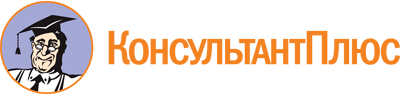 Постановление Правительства Республики Алтай от 22.06.2023 N 248
(ред. от 27.02.2024)
"О системе управления государственными программами Республики Алтай"Документ предоставлен КонсультантПлюс

www.consultant.ru

Дата сохранения: 18.04.2024
 Список изменяющих документов(в ред. Постановлений Правительства Республики Алтайот 31.07.2023 N 294, от 20.10.2023 N 398, от 21.11.2023 N 440,от 24.01.2024 N 11, от 27.02.2024 N 58)Список изменяющих документов(в ред. Постановлений Правительства Республики Алтайот 31.07.2023 N 294, от 20.10.2023 N 398, от 21.11.2023 N 440,от 24.01.2024 N 11, от 27.02.2024 N 58)Действие пп. "б" п. 56 приостановлено до 20.03.2024.Абз. 14 п. 81 вступает в силу с 01.01.2025.П. 89 вступает в силу с 01.01.2025.П. 90 вступает в силу с 01.01.2025.П. 92 вступает в силу с 01.01.2025.П. 93 вступает в силу с 01.01.2025.П. 94 вступает в силу с 01.01.2025.П. 95 вступает в силу с 01.01.2025.П. 96 вступает в силу с 01.01.2025.П. 97 вступает в силу с 01.01.2025.N п/пТип документаВид документаНаименование документаРеквизитыРазработчикГиперссылка на текст документа <1>1234567Государственная программа "Наименование"Государственная программа "Наименование"Государственная программа "Наименование"Государственная программа "Наименование"Государственная программа "Наименование"Государственная программа "Наименование"Государственная программа "Наименование"1.N.N. Структурный элемент "Наименование"N. Структурный элемент "Наименование"N. Структурный элемент "Наименование"N. Структурный элемент "Наименование"N. Структурный элемент "Наименование"N. Структурный элемент "Наименование"N. Структурный элемент "Наименование"1.N.Список изменяющих документов(в ред. Постановления Правительства Республики Алтайот 24.01.2024 N 11)УТВЕРЖДЕНрешением Правительства Республики Алтай(протокол заседания Правительства Республики Алтайот _______________г. N _____) <1>/УТВЕРЖДЕНрешением Правительства Республики Алтай(протокол заседания Правительства Республики Алтайот _______________ г. N _____) с изменениями, внесеннымирешением управляющего совета государственнойпрограммы Республики Алтай "_______________"от _______________г. N _____ <2>Куратор государственной программы Республики Алтай (далее - государственная программа)Ф.И.О. первого заместителя (заместителя) Председателя Правительства Республики АлтайОтветственный исполнитель государственной программыФ.И.О. руководителя исполнительного органа государственной власти Республики Алтай либо иного главного распорядителя средств республиканского бюджета Республики АлтайПериод реализации государственной программыЭтап I: год начала - год окончанияЭтап II: год начала - год окончанияЦели государственной программыЦель 1Цели государственной программыЦель NНаправления (подпрограммы) государственной программы <3>Направление (подпрограмма) 1 "__________" (наименование)Направление (подпрограмма) N "__________" (наименование)Объемы финансового обеспечения за весь период реализации <4>Связь с национальными целями развития Российской Федерации/государственными программами Российской ФедерацииНациональная цель/Наименование государственной программы Российской Федерации/Наименование государственной программы <5>N п/пНаименование показателяУровень показателяПризнак возрастания/убывания <6>Единица измерения (по ОКЕИ)Базовое значениеБазовое значениеЗначение показателя по годамЗначение показателя по годамЗначение показателя по годамЗначение показателя по годамДокументОтветственный за достижение показателяСвязь с показателями национальных целейПризнак "Участие муниципального образования" <7>Информационная система <8>N п/пНаименование показателяУровень показателяПризнак возрастания/убывания <6>Единица измерения (по ОКЕИ)значениегодNN + 1...N + nДокументОтветственный за достижение показателяСвязь с показателями национальных целейПризнак "Участие муниципального образования" <7>Информационная система <8>12345678910111213141516N. Цель государственной программы "__________" (наименование)N. Цель государственной программы "__________" (наименование)N. Цель государственной программы "__________" (наименование)N. Цель государственной программы "__________" (наименование)N. Цель государственной программы "__________" (наименование)N. Цель государственной программы "__________" (наименование)N. Цель государственной программы "__________" (наименование)N. Цель государственной программы "__________" (наименование)N. Цель государственной программы "__________" (наименование)N. Цель государственной программы "__________" (наименование)N. Цель государственной программы "__________" (наименование)N. Цель государственной программы "__________" (наименование)N. Цель государственной программы "__________" (наименование)N. Цель государственной программы "__________" (наименование)N. Цель государственной программы "__________" (наименование)N. Цель государственной программы "__________" (наименование)1.N.N п/пНаименование прокси-показателяПризнак возрастания/убывания <10>Единица измерения (по ОКЕИ)Базовое значениеБазовое значениеЗначение показателя по кварталам/месяцам <11>Значение показателя по кварталам/месяцам <11>Значение показателя по кварталам/месяцам <11>Значение показателя по кварталам/месяцам <11>Ответственный за достижение показателяN п/пНаименование прокси-показателяПризнак возрастания/убывания <10>Единица измерения (по ОКЕИ)значениегодNN + 1...N + nОтветственный за достижение показателя12345678910111.Показатель государственной программы "__________" (наименование), единица измерения по ОКЕИПоказатель государственной программы "__________" (наименование), единица измерения по ОКЕИПоказатель государственной программы "__________" (наименование), единица измерения по ОКЕИПоказатель государственной программы "__________" (наименование), единица измерения по ОКЕИПоказатель государственной программы "__________" (наименование), единица измерения по ОКЕИПоказатель государственной программы "__________" (наименование), единица измерения по ОКЕИПоказатель государственной программы "__________" (наименование), единица измерения по ОКЕИПоказатель государственной программы "__________" (наименование), единица измерения по ОКЕИПоказатель государственной программы "__________" (наименование), единица измерения по ОКЕИПоказатель государственной программы "__________" (наименование), единица измерения по ОКЕИ1.1.(наименование прокси-показателя)1.N.N.Показатель государственной программы "__________" (наименование), единица измерения по ОКЕИПоказатель государственной программы "__________" (наименование), единица измерения по ОКЕИПоказатель государственной программы "__________" (наименование), единица измерения по ОКЕИПоказатель государственной программы "__________" (наименование), единица измерения по ОКЕИПоказатель государственной программы "__________" (наименование), единица измерения по ОКЕИПоказатель государственной программы "__________" (наименование), единица измерения по ОКЕИПоказатель государственной программы "__________" (наименование), единица измерения по ОКЕИПоказатель государственной программы "__________" (наименование), единица измерения по ОКЕИПоказатель государственной программы "__________" (наименование), единица измерения по ОКЕИПоказатель государственной программы "__________" (наименование), единица измерения по ОКЕИN.n.(наименование прокси-показателя)......N п/пНаименование показателяУровень показателяЕдиница измерения (по ОКЕИ)Плановые значения по кварталам/месяцам <13>Плановые значения по кварталам/месяцам <13>Плановые значения по кварталам/месяцам <13>Плановые значения по кварталам/месяцам <13>Плановые значения по кварталам/месяцам <13>Плановые значения по кварталам/месяцам <13>Плановые значения по кварталам/месяцам <13>Плановые значения по кварталам/месяцам <13>Плановые значения по кварталам/месяцам <13>Плановые значения по кварталам/месяцам <13>Плановые значения по кварталам/месяцам <13>На конец ____ годаN п/пНаименование показателяУровень показателяЕдиница измерения (по ОКЕИ)янв.фев.мартапр.майиюньиюльавг.сен.окт.нояб.На конец ____ года123456789101112131415161.Цель государственной программыЦель государственной программыЦель государственной программыЦель государственной программыЦель государственной программыЦель государственной программыЦель государственной программыЦель государственной программыЦель государственной программыЦель государственной программыЦель государственной программыЦель государственной программыЦель государственной программыЦель государственной программыЦель государственной программы1.1.(наименование показателя)N.Цель государственной программыЦель государственной программыЦель государственной программыЦель государственной программыЦель государственной программыЦель государственной программыЦель государственной программыЦель государственной программыЦель государственной программыЦель государственной программыЦель государственной программыЦель государственной программыЦель государственной программыЦель государственной программыЦель государственной программыN.l.(наименование показателя)N п/пЗадачи структурного элементаКраткое описание ожидаемых эффектов от реализации задачи структурного элементаСвязь с показателями12341.N. Направление (подпрограмма) "__________" (наименование) <14>N. Направление (подпрограмма) "__________" (наименование) <14>N. Направление (подпрограмма) "__________" (наименование) <14>1.1.Региональный проект <15> "__________" (наименование)(Ф.И.О. куратора)Региональный проект <15> "__________" (наименование)(Ф.И.О. куратора)Региональный проект <15> "__________" (наименование)(Ф.И.О. куратора)Ответственный за реализацию (наименование исполнительного органа государственной власти Республики Алтай (иного органа государственной власти Республики Алтай, организации)Срок реализации (год начала - год окончания)Срок реализации (год начала - год окончания)1.1.1.Задача 11.1.2.Задача N1.N.Ведомственный проект "__________" (наименование)(Ф.И.О. куратора)Ведомственный проект "__________" (наименование)(Ф.И.О. куратора)Ведомственный проект "__________" (наименование)(Ф.И.О. куратора)Ответственный за реализацию (наименование исполнительного органа государственной власти Республики Алтай (иного органа государственной власти Республики Алтай, организации)Срок реализации (год начала - год окончания)Срок реализации (год начала - год окончания)1.N.1.Задача 11.N.n.Задача N1.М.Комплекс процессных мероприятий "__________" (наименование)Комплекс процессных мероприятий "__________" (наименование)Комплекс процессных мероприятий "__________" (наименование)Ответственный за реализацию (наименование исполнительного органа государственной власти Республики Алтай (иного органа государственной власти Республики Алтай, организации)--1.М.1.Задача 11.М.m.Задача N2.Структурные элементы, не входящие в направления (подпрограммы) <16>Структурные элементы, не входящие в направления (подпрограммы) <16>Структурные элементы, не входящие в направления (подпрограммы) <16>2.1.Региональный проект "__________" (наименование)(Ф.И.О. куратора) <28>Региональный проект "__________" (наименование)(Ф.И.О. куратора) <28>Региональный проект "__________" (наименование)(Ф.И.О. куратора) <28>Ответственный за реализацию (наименование исполнительного органа государственной власти Республики Алтай (иного органа государственной власти Республики Алтай, организации)Срок реализации (год начала - год окончания)Срок реализации (год начала - год окончания)2.1.1.Задача 12.1.2.Задача N2.N.Ведомственный проект "__________" (наименование)(Ф.И.О. куратора)Ведомственный проект "__________" (наименование)(Ф.И.О. куратора)Ведомственный проект "__________" (наименование)(Ф.И.О. куратора)Ответственный за реализацию (наименование исполнительного органа государственной власти Республики Алтай (иного органа государственной власти Республики Алтай, организации)Срок реализации (год начала - год окончания)Срок реализации (год начала - год окончания)2.N.1.Задача 12.N.n.Задача N2.М.Комплекс процессных мероприятий "__________" (наименование)Комплекс процессных мероприятий "__________" (наименование)Комплекс процессных мероприятий "__________" (наименование)Ответственный за реализацию (наименование исполнительного органа государственной власти Республики Алтай (иного органа государственной власти Республики Алтай, организации)--2.М.1.Задача 12.М.m.Задача N3.Отдельные мероприятия, направленные на ликвидацию последствий чрезвычайных ситуацийОтдельные мероприятия, направленные на ликвидацию последствий чрезвычайных ситуацийОтдельные мероприятия, направленные на ликвидацию последствий чрезвычайных ситуаций3.1.Отдельное мероприятие, направленное на ликвидацию последствий чрезвычайных ситуаций "__________" (наименование)Отдельное мероприятие, направленное на ликвидацию последствий чрезвычайных ситуаций "__________" (наименование)Отдельное мероприятие, направленное на ликвидацию последствий чрезвычайных ситуаций "__________" (наименование)Ответственный за реализацию (наименование исполнительного органа государственной власти Республики Алтай (иного органа государственной власти Республики Алтай, организации)--Наименование государственной программы, структурного элемента, источник финансового обеспечения <17>Объем финансового обеспечения по годам, тыс. рублейОбъем финансового обеспечения по годам, тыс. рублейОбъем финансового обеспечения по годам, тыс. рублейОбъем финансового обеспечения по годам, тыс. рублейОбъем финансового обеспечения по годам, тыс. рублейНаименование государственной программы, структурного элемента, источник финансового обеспечения <17>NN + 1...N + nВсего123456Государственная программа (всего), в том числе:Бюджет субъекта Российской Федерации (всего), из них:в том числе межбюджетные трансферты из федерального бюджета (справочно) <18>в том числе межбюджетные трансферты из иных бюджетов бюджетной системы Российской Федерации (справочно) <18>межбюджетные трансферты местным бюджетаммежбюджетные трансферты бюджету территориального государственного внебюджетного фонда (бюджету территориального фонда обязательного медицинского страхования)Бюджет территориального государственного внебюджетного фонда (бюджет территориального фонда обязательного медицинского страхования)Консолидированные бюджеты муниципальных образованийВнебюджетные источникиОбъем налоговых расходов субъекта Российской Федерации (справочно)Структурный элемент <19> "__________" (наименование) (всего), в том числе:Бюджет субъекта Российской Федерации (всего), из них:в том числе межбюджетные трансферты из федерального бюджета (справочно) <18>в том числе межбюджетные трансферты из иных бюджетов бюджетной системы Российской Федерации (справочно) <18>межбюджетные трансферты местным бюджетаммежбюджетные трансферты бюджету территориального государственного внебюджетного фонда (бюджету территориального фонда обязательного медицинского страхования)Бюджет территориального государственного внебюджетного фонда (бюджет территориального фонда обязательного медицинского страхования)Консолидированные бюджеты муниципальных образованийВнебюджетные источникиНераспределенный резерв (бюджет субъекта Российской Федерации) <20>Наименование структурного элементаОбъем финансового обеспечения по годам реализации, тыс. рублейОбъем финансового обеспечения по годам реализации, тыс. рублейОбъем финансового обеспечения по годам реализации, тыс. рублейОбъем финансового обеспечения по годам реализации, тыс. рублейОбъем финансового обеспечения по годам реализации, тыс. рублейНаименование структурного элементаNN + 1...N + nВсего123456Государственная программа за счет бюджетных ассигнований по источникам финансирования дефицита бюджета субъекта Российской Федерации, всегоСтруктурный элемент <22> "__________" (наименование) NНаименование муниципального образования субъекта Российской ФедерацииБазовое значениеБазовое значениеЗначение показателя по годамЗначение показателя по годамЗначение показателя по годамЗначение показателя по годамНаименование муниципального образования субъекта Российской ФедерациизначениегодNN + 1...N + n1234567Наименование показателя государственной программы, единица измерения по ОКЕИНаименование показателя государственной программы, единица измерения по ОКЕИНаименование показателя государственной программы, единица измерения по ОКЕИНаименование показателя государственной программы, единица измерения по ОКЕИНаименование показателя государственной программы, единица измерения по ОКЕИНаименование показателя государственной программы, единица измерения по ОКЕИНаименование показателя государственной программы, единица измерения по ОКЕИСубъект Российской ФедерацииМуниципальное образование N 1Муниципальное образование N NСписок изменяющих документов(в ред. Постановления Правительства Республики Алтайот 24.01.2024 N 11)УТВЕРЖДЕНрешением ведомственного коллегиального органа поразработке и реализации государственной программыРеспублики Алтай (государственных программРеспублики Алтай), ответственного исполнителя илисоисполнителя государственной программыот _______________ г. N _____Ответственный исполнительный орган государственный власти Республики Алтай (иной орган государственной власти Республики Алтай, организация)Наименование исполнительного органа государственный власти Республики Алтай, органа государственной власти Республики Алтай, организации (Ф.И.О. руководителя (заместителя руководителя), должность)Связь с государственной программой Республики Алтай (далее - государственная программа)Государственная программа "Наименование"N п/пНаименование показателя/задачиПризнак возрастания/убывания <25>Уровень показателяЕдиница измерения (по ОКЕИ)Базовое значениеБазовое значениеЗначение показателей по годамЗначение показателей по годамЗначение показателей по годамЗначение показателей по годамОтветственный за достижение показателяПризнак "Участие муниципальных образований" <26>Информационная система <27>N п/пНаименование показателя/задачиПризнак возрастания/убывания <25>Уровень показателяЕдиница измерения (по ОКЕИ)значениегодNN + 1...N + nОтветственный за достижение показателяПризнак "Участие муниципальных образований" <26>Информационная система <27>12345678910111213141.Задача "__________" (наименование)Задача "__________" (наименование)Задача "__________" (наименование)Задача "__________" (наименование)Задача "__________" (наименование)Задача "__________" (наименование)Задача "__________" (наименование)Задача "__________" (наименование)Задача "__________" (наименование)Задача "__________" (наименование)Задача "__________" (наименование)Задача "__________" (наименование)Задача "__________" (наименование)1.1.Наименование показателяN п/пНаименование муниципального образованияБазовое значениеБазовое значениеЗначение показателей по годамЗначение показателей по годамЗначение показателей по годамЗначение показателей по годамN п/пНаименование муниципального образованиязначениегодNN + 1...N + n123456781.Наименование показателя комплекса процессных мероприятий, единица измерения по ОКЕИНаименование показателя комплекса процессных мероприятий, единица измерения по ОКЕИНаименование показателя комплекса процессных мероприятий, единица измерения по ОКЕИНаименование показателя комплекса процессных мероприятий, единица измерения по ОКЕИНаименование показателя комплекса процессных мероприятий, единица измерения по ОКЕИНаименование показателя комплекса процессных мероприятий, единица измерения по ОКЕИНаименование показателя комплекса процессных мероприятий, единица измерения по ОКЕИ2.Субъект Российской Федерации2.1Муниципальное образование 1N.Муниципальное образование NN п/пНаименование прокси-показателяПризнак возрастания/убыванияЕдиница измерения (по ОКЕИ)Базовое значениеБазовое значениеЗначение показателя по кварталам/месяцам <30>Значение показателя по кварталам/месяцам <30>Значение показателя по кварталам/месяцам <30>Значение показателя по кварталам/месяцам <30>Ответственный за достижение показателяN п/пНаименование прокси-показателяПризнак возрастания/убыванияЕдиница измерения (по ОКЕИ)значениегодNN + 1...N + nОтветственный за достижение показателя12345678910111.Показатель комплекса процессных мероприятий "__________" (наименование), единица измерения по ОКЕИПоказатель комплекса процессных мероприятий "__________" (наименование), единица измерения по ОКЕИПоказатель комплекса процессных мероприятий "__________" (наименование), единица измерения по ОКЕИПоказатель комплекса процессных мероприятий "__________" (наименование), единица измерения по ОКЕИПоказатель комплекса процессных мероприятий "__________" (наименование), единица измерения по ОКЕИПоказатель комплекса процессных мероприятий "__________" (наименование), единица измерения по ОКЕИПоказатель комплекса процессных мероприятий "__________" (наименование), единица измерения по ОКЕИПоказатель комплекса процессных мероприятий "__________" (наименование), единица измерения по ОКЕИПоказатель комплекса процессных мероприятий "__________" (наименование), единица измерения по ОКЕИПоказатель комплекса процессных мероприятий "__________" (наименование), единица измерения по ОКЕИ1.1.(наименование прокси-показателя)1.N.N.Показатель комплекса процессных мероприятий "__________" (наименование), единица измерения по ОКЕИПоказатель комплекса процессных мероприятий "__________" (наименование), единица измерения по ОКЕИПоказатель комплекса процессных мероприятий "__________" (наименование), единица измерения по ОКЕИПоказатель комплекса процессных мероприятий "__________" (наименование), единица измерения по ОКЕИПоказатель комплекса процессных мероприятий "__________" (наименование), единица измерения по ОКЕИПоказатель комплекса процессных мероприятий "__________" (наименование), единица измерения по ОКЕИПоказатель комплекса процессных мероприятий "__________" (наименование), единица измерения по ОКЕИПоказатель комплекса процессных мероприятий "__________" (наименование), единица измерения по ОКЕИПоказатель комплекса процессных мероприятий "__________" (наименование), единица измерения по ОКЕИПоказатель комплекса процессных мероприятий "__________" (наименование), единица измерения по ОКЕИN.n.(наименование прокси-показателя)N п/пНаименование показателяУровень показателяЕдиница измерения (по ОКЕИ)Плановые значения по кварталам/месяцам <32>Плановые значения по кварталам/месяцам <32>Плановые значения по кварталам/месяцам <32>Плановые значения по кварталам/месяцам <32>Плановые значения по кварталам/месяцам <32>Плановые значения по кварталам/месяцам <32>Плановые значения по кварталам/месяцам <32>Плановые значения по кварталам/месяцам <32>Плановые значения по кварталам/месяцам <32>Плановые значения по кварталам/месяцам <32>Плановые значения по кварталам/месяцам <32>На конец (указывается год) годаN п/пНаименование показателяУровень показателяЕдиница измерения (по ОКЕИ)янв.фев.мартапр.майиюньиюльавг.сен.окт.нояб.На конец (указывается год) года123456789101112131415161.(наименование задачи)(наименование задачи)(наименование задачи)(наименование задачи)(наименование задачи)(наименование задачи)(наименование задачи)(наименование задачи)(наименование задачи)(наименование задачи)(наименование задачи)(наименование задачи)(наименование задачи)(наименование задачи)(наименование задачи)1.1.(наименование показателя)N.(наименование задачи)(наименование задачи)(наименование задачи)(наименование задачи)(наименование задачи)(наименование задачи)(наименование задачи)(наименование задачи)(наименование задачи)(наименование задачи)(наименование задачи)(наименование задачи)(наименование задачи)(наименование задачи)(наименование задачи)N.1.(наименование показателя)N п/пНаименование мероприятия (результата)Тип мероприятия (результата)Единица измерения (по ОКЕИ)Базовое значениеБазовое значениеЗначения мероприятия (результата), параметра характеристики мероприятия (результата) по годамЗначения мероприятия (результата), параметра характеристики мероприятия (результата) по годамЗначения мероприятия (результата), параметра характеристики мероприятия (результата) по годамЗначения мероприятия (результата), параметра характеристики мероприятия (результата) по годамN п/пНаименование мероприятия (результата)Тип мероприятия (результата)Единица измерения (по ОКЕИ)значениегодNN + 1...N + n12345678910N. Наименование задачи комплекса процессных мероприятийN. Наименование задачи комплекса процессных мероприятийN. Наименование задачи комплекса процессных мероприятийN. Наименование задачи комплекса процессных мероприятийN. Наименование задачи комплекса процессных мероприятийN. Наименование задачи комплекса процессных мероприятийN. Наименование задачи комплекса процессных мероприятийN. Наименование задачи комплекса процессных мероприятийN. Наименование задачи комплекса процессных мероприятийN. Наименование задачи комплекса процессных мероприятий1.Мероприятие (результат) "__________" (наименование)1.1.(указываются параметры характеристики мероприятия (результата)) <33>X1.2.(указываются параметры характеристики мероприятия (результата)) <33>X1.X.Описательная часть характеристики мероприятия (результата) <34>Описательная часть характеристики мероприятия (результата) <34>Описательная часть характеристики мероприятия (результата) <34>Описательная часть характеристики мероприятия (результата) <34>Описательная часть характеристики мероприятия (результата) <34>Описательная часть характеристики мероприятия (результата) <34>Описательная часть характеристики мероприятия (результата) <34>Описательная часть характеристики мероприятия (результата) <34>Описательная часть характеристики мероприятия (результата) <34>N.Мероприятие (результат) "__________" (наименование)N.1.(указываются параметры характеристики мероприятия (результата)) <33>XN.2.(указываются параметры характеристики мероприятия (результата)) <33>XНаименование мероприятия (результата)/источник финансового обеспечения <35>Объем финансового обеспечения по годам, тыс. рублейОбъем финансового обеспечения по годам, тыс. рублейОбъем финансового обеспечения по годам, тыс. рублейОбъем финансового обеспечения по годам, тыс. рублейОбъем финансового обеспечения по годам, тыс. рублейНаименование мероприятия (результата)/источник финансового обеспечения <35>NN + 1...N + nВсего123456Комплекс процессных мероприятий (всего),в том числе:Бюджет субъекта Российской Федерации (всего), из них:в том числе межбюджетные трансферты из федерального бюджета (справочно) <36>в том числе межбюджетные трансферты из иных бюджетов бюджетной системы Российской Федерации (справочно) <36>межбюджетные трансферты местным бюджетаммежбюджетные трансферты бюджету территориального государственного внебюджетного фонда (бюджету территориального фонда обязательного медицинского страхования)Бюджет территориального государственного внебюджетного фонда (бюджет территориального фонда обязательного медицинского страхования)Консолидированные бюджеты муниципальных образованийВнебюджетные источникиМероприятие (результат) "__________" (наименование) N, всего, в том числе:Бюджет субъекта Российской Федерации (всего), из них:в том числе межбюджетные трансферты из федерального бюджета (справочно) <36>в том числе межбюджетные трансферты из иных бюджетов бюджетной системы Российской Федерации (справочно) <36>межбюджетные трансферты местным бюджетаммежбюджетные трансферты бюджету территориального государственного внебюджетного фонда (бюджету территориального фонда обязательного медицинского страхования)Бюджет территориального государственного внебюджетного фонда (бюджет территориального фонда обязательного медицинского страхования)Консолидированные бюджеты муниципальных образованийВнебюджетные источникиНераспределенный резерв (бюджет субъекта Российской Федерации) <37>Наименование комплекса процессных мероприятийОбъем финансового обеспечения по годам реализации, тыс. рублейОбъем финансового обеспечения по годам реализации, тыс. рублейОбъем финансового обеспечения по годам реализации, тыс. рублейОбъем финансового обеспечения по годам реализации, тыс. рублейОбъем финансового обеспечения по годам реализации, тыс. рублейНаименование комплекса процессных мероприятийNN + 1...N + nВсего123456Комплекс процессных мероприятий "__________" (наименование) (всего)Задача, мероприятие (результат)/контрольная точкаДата наступления контрольной точки <40>Ответственный исполнитель (Ф.И.О., должность, наименование ОИВ субъекта Российской Федерации (иного государственного органа, организации)Вид подтверждающего документаИнформационная система <41>12345N. Наименование задачи комплекса процессных мероприятийN. Наименование задачи комплекса процессных мероприятийN. Наименование задачи комплекса процессных мероприятийN. Наименование задачи комплекса процессных мероприятийN. Наименование задачи комплекса процессных мероприятийМероприятие (результат) "__________" (наименование) 1XМероприятие (результат) "__________" (наименование)в ____ году реализацииXКонтрольная точка 1.1Контрольная точка 1.N.Мероприятие (результат) "__________" (наименование) NXМероприятие (результат) "__________" (наименование)в ____ году реализацииXКонтрольная точка 2.1Контрольная точка 2.N